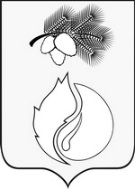 АДМИНИСТРАЦИЯ ГОРОДА КЕДРОВОГОПОСТАНОВЛЕНИЕизменения от 26.07.2021 №177, от 29.07.2021 №181, от 15.03.2022 №60, от 20.05.2022 №117, от 26.07.2022 №183, от 25.11.2022 №291/1, от 20.02.2023 №68, от 14.08.2023 №307, от 01.12.2023 №434, от 14.02.2024 №54Томская областьг. КедровыйОб утверждении муниципальной программы «Жилье и городская среда муниципального образования «Город Кедровый»В соответствии со статьей 179 Бюджетного кодекса Российской Федерации, Федеральным законом от 06.10.2003 № 131-ФЗ «Об общих принципах организации местного самоуправления в Российской Федерации», постановлением Администрации города Кедрового от 01.09.2020 №301 «Об утверждении Порядка принятия решений о разработке муниципальных программ муниципального образования «Город Кедровый», их формирования и реализации, а также осуществления мониторинга за ходом их реализации»ПОСТАНОВЛЯЕТ:1.Утвердить муниципальную программу «Жилье и городская среда муниципального образования «Город Кедровый» согласно приложению, к настоящему постановлению.2.Настоящее постановление вступает в силу с 01 января 2021 года.3.Опубликовать настоящее постановление в Информационном бюллетене городского округа «Город Кедровый», разместить на официальном сайте Администрации города Кедрового в информационно-телекоммуникационной сети «Интернет».4.Контроль за исполнением настоящего постановления возложить на Первого заместителя Мэра города Кедрового.Мэр										                         Н.А. СоловьеваПриложениеУтвержденопостановлением Администрации города Кедровогоот 06.11.2020г. №372(изм. от 26.07.2021 №177, от 29.07.2021 №181, от 15.03.2022 №60, от 20.05.2022 №117, от 26.07.2022 №183, от 25.11.2022 №291/1от 20.02.2023 №68, от 14.08.2023 №307, от 01.12.2023 №434, от 14.02.2024 №54)1.Паспорт муниципальной программы«Жилье и городская среда муниципального образования «Город Кедровый»2.Характеристика сферы реализации муниципальной программы.Подпрограмма «Формирование современной городской среды муниципального образования «Город Кедровый»Право граждан на благоприятную среду жизнедеятельности закреплено в Конституции Российской Федерации, в связи с чем создание благоприятной для проживания и хозяйствования среды является одной из социально значимых задач, на успешное решение которой должны быть направлены совместные условия органов государственной власти и местного самоуправления при деятельном участии в ее решении всего населения. Важнейшим аспектом в реализации данной муниципальной Подпрограммы является формирование современной городской среды, качественной городской инфраструктуры, обустройство и содержание мест общего пользования муниципального образования «Город Кедровый». Программа направлена на повышение уровня благоустройства, санитарного состояния города и создание комфортных условий для проживания горожан, что соответствует приоритетам и целям Стратегии социально-экономического развития муниципального образования до 2030 года.Имеющиеся объекты благоустройства, расположенные на территории муниципального образования «Город Кедровый», требуют круглогодичного содержания и своевременного ремонта.Большие нарекания вызывают благоустройство и санитарное содержание дворовых территорий. По-прежнему серьезную озабоченность вызывают состояние придомовых территорий многоквартирных жилых домов. Для повышения уровня благоустройства мест отдыха населения необходимо обустройство детских площадок и установка игрового оборудования во дворах многоквартирных домов.Повышение уровня автомобилизации населения и развитие инфраструктуры потребительского рынка города требует обустройства новых стоянок для транспортных средств.Содержание территорий муниципального образования «Город Кедровый» осуществляется предприятиями, учреждениями, организациями всех организационно-правовых форм и форм собственности. В целях эффективного взаимодействия субъектов, участвующих в содержании территории муниципального образования «Город Кедровый», отдел по управлению муниципальной собственностью определяет границы уборки территорий между организациями, предприятиями, учреждениями, владельцами, балансодержателями, арендаторами с учетом договоров землепользования и прилегающих территорий. В рамках реализации приоритетного проекта «Формирование комфортной городской среды» на территории муниципального образования «Город Кедровый» за период 2017- 2020 годы благоустроено 5 дворовых территорий и 2 общественные территории.Адресный перечень дворовых территорий, благоустроенных в 2017-2020 годуАдресный перечень общественных территорий, благоустроенных в 2017-2020 году:- Центральная площадь города Кедрового: в 2017 году установлено новое освещение, в 2018 – установлена новая сцена;- общественная территория, примыкающая к административному зданию (библиотека), «Читательский сквер»: в 2019 году реализован 1 этап (уложена тротуарная плитка), в 2020 году реализован 2 этап (установлены МАФы);- общественная территория во 2 микрорайоне «ЭКОКЕДР» в 2020 году.Учитывая, что на 1 октября 2020 года численность населения муниципального образования составила 3001 человек, площадь благоустроенных общественных территорий, приходящихся на 1 жителя, составляет 3,8 кв.м.Распоряжением Администрации города Кедрового от 06.04.2017 № 129 создана Общественная комиссия по обеспечению реализации приоритетного проекта «Формирование комфортной городской среды», (далее – Общественная комиссия).Адресный перечень дворовых территорий, общественных территорий, подлежащих включению в муниципальную программу:Адресный перечень дворовых территорий на 2021-2024 годы:Адресный перечень дворовых территорий многоквартирных домов, расположенных на территории города Кедрового, нуждающихся в благоустройстве (с учетом их физического состояния), подлежащих благоустройству в 2021 – 2024 годах, определяется в порядке поступления заинтересованных лиц об их участии в выполнении минимального перечня работ по благоустройству. Физическое состояние дворовых территорий и необходимость ее благоустройства определяются по результатам инвентаризации дворовых территорий.Выполнение работ по благоустройству дворовых территорий включает в себя:1) минимальный перечень видов работ по благоустройству дворовых территорий:ремонт дворовых проездов; обеспечение освещения дворовых территорий; установка скамеек, урн.Форма участия заинтересованных лиц в выполнении минимального перечня работ по благоустройству дворовых территорий многоквартирных домов: трудовое. Трудовое участие заинтересованных лиц осуществляется в форме выполнения жителями неоплачиваемых работ, не требующих специальной квалификации, например: подготовка объекта (дворовой территории) к началу работ (земляные работы, снятие старого оборудования, уборка мусора), и другие работы (покраска, озеленение территории, посадка деревьев, охрана объекта).2) перечень дополнительных видов работ по благоустройству дворовых территорий:оборудование детских и спортивных площадок;оборудование автомобильных парковок;озеленение дворовой территории;оборудование площадок для сбора коммунальных отходов, включая раздельный сбор отходов;устройство и ремонт ограждений различного функционального назначения;устройство и ремонт дворовых тротуаров и пешеходных дорожек;устройство пандуса;устройство водоотводных лотков.Форма участия заинтересованных лиц в выполнении дополнительного перечня работ по благоустройству дворовых территорий многоквартирных домов: финансовое и (или) трудовое, доля финансового участия заинтересованных лиц в выполнении дополнительного перечня работ по благоустройству дворовых территорий многоквартирных домов определяется в размере не менее 20 процентов стоимости выполнения таких работ. Трудовое участие заинтересованных лиц осуществляется в форме выполнения жителями неоплачиваемых работ, не требующих специальной квалификации, например, подготовка объекта (дворовой территории) к началу работ (земляные работы, снятие старого оборудования, уборка мусора), и другие работы (покраска, посадка деревьев, охрана объекта).Заинтересованные лица должны принять решение собственников помещений в многоквартирном доме, дворовая территория которого благоустраивается, о принятии созданного в результате благоустройства имущества в состав общего имущества многоквартирного дома.При определении ориентировочной цены на выполнение работ рекомендуется применять нормативную стоимость (единичные расценки) работ по благоустройству дворовых территорий. Визуализированный перечень образцов элементов благоустройства, предполагаемых к размещению на дворовой территории, представлен в приложении 9 к настоящей муниципальной программе.Включение дворовых территорий в настоящую муниципальную программу осуществляется на основании Порядка и сроков представления, рассмотрения и оценки предложений заинтересованных лиц о включении дворовой территории в муниципальную программу формирования современной городской среды, утвержденного постановлением Администрации города Кедрового от 03.04.2017 № 171.Порядок включения предложений заинтересованных лиц о включении дворовой территории в муниципальную программу предусматривает установление периода приема предложений, проведение Общественной комиссией оценки поступивших заявок, а в случае, если несколько предложений наберут одинаковое количество баллов, очередность включения в перечень домов определяется исходя из даты поступления предложения, приоритет отдается предложению, поступившему ранее.  Нормативная стоимость (единичные расценки) работ по благоустройству дворовых территорий, входящих в минимальный и дополнительный перечни видов работ по благоустройству дворовых территорий (Томская область)К обязательному перечню конструктивных элементов внешнего благоустройства на территории объектов недвижимого имущества (включая объекты незавершенного строительства) и земельных участков, находящихся в собственности (пользовании) юридических лиц и индивидуальных предпринимателей относятся: твердые виды покрытия в виде плиточного мощения, элементы сопряжения поверхностей, озеленение, скамьи, урны и малые контейнеры для мусора, уличное техническое оборудование, осветительное оборудование, оборудование архитектурно-декоративного освещения, носители городской информации, элементы защиты участков озеленения (металлические ограждения, специальные виды покрытий и т.п.).В связи с чем правообладатели объектов недвижимого имущества (включая объекты незавершенного строительства) и земельных участков, находящихся в собственности (пользовании) юридических лиц и индивидуальных предпринимателей, обязаны обеспечить:- содержание и своевременный ремонт асфальтового покрытия подъездных дорог, тротуаров и разгрузочных площадок, мест парковки автотранспорта, согласно утвержденным проектам строительства, реконструкции и перепланировки помещений, зданий;- в летнее время поливку отведенной и прилегающей территорий и удаление сорной растительности;- установку у входов в здания (сооружения) урн для мусора и их ежедневную очистку;- устройство собственной контейнерной площадки для сбора твердых коммунальных отходов (далее – ТКО), либо заключение договора с Региональным оператором на вывоз ТКО.Адресный перечень общественных территорий на 2021-2024 годы:- г. Кедровый, общественная территория в 1 мкр., «Центр 1.0»;- спортивная площадка города Кедрового;- аллея 2 микрорайона города Кедрового;- Общественная территория во 2 микрорайоне г. Кедрового (напротив жилых домов №№11,12,13)- Общественная территория в 1 микрорайоне г. Кедрового (между жилыми домами №10 и №16).Адресный перечень общественных территорий, нуждающихся в благоустройстве (с учетом их физического состояния), подлежащих благоустройству в 2021 – 2024 годах, определяется в порядке поступления заинтересованных лиц об их участии в выполнении работ по благоустройству. Физическое состояние общественных территорий и необходимость ее благоустройства определяются по результатам инвентаризации таких территорий. Включение общественных территорий в настоящую муниципальную программу осуществляется на основании Порядка представления, рассмотрения и оценки предложений граждан, организаций о включении муниципальной территории общественного пользования в муниципальную программу в сфере благоустройства и формирования современной городской среды на территории муниципального образования «Город Кедровый», утвержденного постановлением Администрации города Кедрового от 03.04.2017 № 172.Порядок общественного обсуждения с заинтересованными лицами и утверждения дизайн-проектов благоустройства дворовых и общественных территорий, включенных в муниципальную программу формирования современной городской среды муниципального образования «Город Кедровый», утвержден постановлением Администрации города Кедрового от 03.04.2017 № 173. Одним из требований к дизайн-проекту является необходимость предусматривать проведение мероприятий по благоустройству с учетом необходимости обеспечения физической, пространственной и информационной доступности зданий, сооружений, территорий для инвалидов и других маломобильных групп населения.  При реализации подпрограммы «Формирование современной городской среды муниципального образования «Город Кедровый» настоящей Программы необходимо выполнить мероприятия по проведению работ по образованию земельных участков для размещения общественных территорий. Так же немаловажное значение имеет соблюдение требований по благоустройству и содержанию объектов недвижимого имущества (включая объекты незавершенного строительства) и земельных участков, находящихся в собственности (пользовании) юридических лиц и индивидуальных предпринимателей. Администрация города Кедрового вправе:- исключать из адресного перечня дворовых и общественных территорий, подлежащих благоустройству в рамках реализации подпрограммы «Формирование современной городской среды муниципального образования «Город Кедровый» настоящей Программы, территории расположенные вблизи многоквартирных домов, физический износ основных конструктивных элементов (крыша, стены, фундамент) которых превышает 70 процентов, а также территории, которые планируются к изъятия для муниципальных или государственных нужд в соответствии с Генеральным планом муниципального образования «Город Кедровый» при условии одобрения решения об исключении указанных территорий из адресного перечня дворовых территорий и общественных территорий межведомственной комиссией;- исключать из адресного перечня дворовых территорий, подлежащих благоустройству, собственники помещений многоквартирных домов которых приняли решение об отказе от благоустройства дворовой территории в рамках реализации подпрограммы «Формирование современной городской среды муниципального образования «Город Кедровый» настоящей Программы или не приняли решения о благоустройстве дворовой территории в сроки, установленные подпрограммой «Формирование современной городской среды муниципального образования «Город Кедровый» настоящей Программой. При этом исключение дворовой территории из перечня дворовых территорий, подлежащих благоустройству, возможно только при условии одобрения соответствующего решения Администрации города Кедрового межведомственной комиссией.Адресный перечень объектов недвижимого имущества (включая объекты незавершенного строительства) и земельных участков, находящихся в собственности (пользовании) юридических лиц и индивидуальных предпринимателей, которые подлежат благоустройству не позднее 2024 года за счет средств указанных лиц в соответствии с требованиями утвержденных правил благоустройства территории. Администрация города Кедрового проводит мероприятия по инвентаризации уровня благоустройства индивидуальных жилых домов и земельных участков в сельских населенных пунктах муниципального образования «Город Кедровый», предоставленных для их размещения, с заключением по результатам инвентаризации соглашений с собственниками (пользователями) указанных домов (собственниками (землепользователями) земельных участков об их благоустройстве не позднее 2024 года в соответствии с требованиями Правил благоустройства, утвержденных Решением Думы города Кедрового от 29.09.2017 № 68 «Об утверждении правил благоустройства территории муниципального образования «Город Кедровый». Для достижения целей и решения задач Подпрограммы сформированы Порядок представления, рассмотрения и оценки предложений заинтересованных лиц о включении дворовых территорий многоквартирных домов в муниципальную программу «Жилье и городская среда муниципального образования «Город Кедровый», Порядок представления, рассмотрения и оценки предложений заинтересованных лиц о включении в муниципальную программу «Жилье и городская среда муниципального образования «Город Кедровый» наиболее посещаемых общественных территорий. Администрация города Кедрового должна заключить муниципальные контракты не позднее 1 апреля года предоставления субсидии, за исключением:случаев обжалования действий (бездействия) заказчика и (или) комиссии по осуществлению закупок и (или) оператора электронной площадки при осуществлении закупки товаров, работ, услуг в порядке, установленном законодательством Российской Федерации, при которых срок заключения таких контрактов продлевается на срок указанного обжалования;случаев проведения повторного конкурса или новой закупки, если конкурс признан не состоявшимся по основаниям, предусмотренным законодательством Российской Федерации, при которых срок заключения таких контрактов продлевается на срок проведения конкурсных процедур;случаев заключения таких контрактов в пределах экономии средств при расходовании субсидии в целях реализации муниципальных программ, в том числе мероприятий по цифровизации городского хозяйства, включенных в муниципальную программу, при которых срок заключения таких контрактов продлевается на срок до 15 декабря года предоставления субсидии. Мероприятия по инвентаризации уровня благоустройства индивидуальных жилых домов и земельных участков не проводятся, в связи с отсутствием в границах города Кедрового индивидуальных жилых домов и земельных участков.Порядок информирования граждан о ходе выполнения муниципальной программы, в том числе о ходе реализации мероприятий по благоустройству общественных территорий в рамках муниципальной программы (Приложение №1 к муниципальной программе)Подпрограмма «Содержание и развитие жилищного фонда»Жилищный фонд муниципального образования по состоянию на 01.01.2020 г. составляет 89,5 тыс. кв. м общей площади, это в среднем 29,8 кв. м на одного жителя. Жилищный фонд (около 71,6 %) представлен многоквартирными домами (2-5 этажей). Доля индивидуальных жилых домов составляет порядка 29,25%.В настоящее время на территории города Кедрового 35 многоквартирных жилых домов, общей площадью 70,75 тыс. кв. м. Ввод в эксплуатацию жилых домов за последние годы характеризуется незначительными объемами. Строительство жилых домов производится частными застройщиками в небольших объемах около 100 кв.м. ежегодно, что связано с высокой стоимостью строительства нового жилья и наличием свободных жилых площадей на вторичном рынке жилья. На территории города Кедрового распоряжением Администрации города Кедрового от 25.01.2019 года №20 «О признании многоквартирного жилого дома аварийным и подлежащим сносу» признан аварийным и подлежащим сносу многоквартирный жилой дом по адресу: Российская Федерация, Томская область, г. Кедровый, 1 микрорайон, д.50. Общая площадь аварийного жилого дома 1,32 тыс.кв.м.Средняя обеспеченность населения общей площадью жилых домов в 2020 году – 32,9 кв.м.. Увеличение показателя обеспеченности обусловлено уменьшением численности населения за счет миграции, вследствие чего освобождаются площади жилых помещений. В планируемом периоде предполагается в основном сохранение данной тенденции. За период 2018-2020 году введено 7 объектов индивидуального жилищного строительства общей площадью 364,7 м2.Основные характеристики муниципальных жилых домов города КедровогоТаблица №3По результатам осмотра муниципального жилищного фонда в сельских населенных пунктах установлено, что деревянный жилищный фонд требует проведения капитального ремонта в связи с износом стен, перекрытий, кровель, фундаментов, печей. Дома в сельских населенных пунктах ремонтируются в соответствии с очередью.В соответствии с Жилищным Кодексом проведение капитального ремонта является обязанностью собственников жилых помещений. Многоквартирные жилые дома г. Кедрового включены в программу капитального ремонта в соответствии с постановлением Томской области от 30.12.2013 № 597а «Об утверждении Региональной программы капитального ремонта общего имущества в многоквартирных домах, расположенных на территории Томской области на 2014-2043 годы».В соответствии со статьей 2 Жилищного кодекса Российской Федерации муниципальное образование «Город Кедровый» в пределах своих полномочий организует обеспечение своевременного проведения капитального ремонта общего имущества в многоквартирных домах за счет взносов собственников помещений в таких домах на капитальный ремонт общего имущества в многоквартирных домах, бюджетных средств и иных не запрещенных законом источников финансирования.В соответствии со статьей 165 Жилищного кодекса Российской Федерации в целях создания условий для управления многоквартирными домами муниципальное образование «Город Кедровый»:1.обеспечивает равные условия для деятельности управляющих организаций независимо от организационно-правовых форм;2.содействует повышению уровня квалификации лиц, осуществляющих управление многоквартирными домами.Таким образом, реализация мероприятий Программы направлена на улучшение качества жизни населения на территории муниципального образования «Город Кедровый».3.Перечень показателей цели муниципальнойпрограммы и сведения о порядке сбора информациипо показателям и методике их расчета4.Ресурсное обеспечение муниципальной программы5.Анализ рисков реализации муниципальной программыАнализ рисков и управление рисками при реализации муниципальной программы осуществляет ответственный исполнитель – отдел по управлению муниципальной собственностью Администрации города Кедрового.В рамках реализации муниципальной программы могут быть выделены следующие риски, препятствующие ее реализации:1) правовые риски, связанные с изменением федерального и областного законодательства, нормативно-правовой базы, необходимой для эффективной реализации муниципальной программы, что может привести к существенному увеличению планируемых сроков или изменению условий реализации мероприятий государственной программы;2) административные риски, связанные с неэффективным управлением муниципальной программой, что может привести к нецелевому и (или) неэффективному использованию бюджетных средств, нарушению планируемых сроков реализации муниципальной программы, недостижению плановых значений показателей, невыполнению ряда мероприятий муниципальной программы или задержке в их выполнении;3) техногенные и экологические риски, связанные с природными, климатическими явлениями, техногенными катастрофами, могут привести к невозможности реализации мероприятий муниципальной программы и (или) к отвлечению средств от финансирования муниципальной программы;4) экономические риски, связанные с возможностями снижения темпов роста экономики, а также с кризисом банковской системы и возникновением бюджетного дефицита. Эти риски могут отразиться в реализации наиболее затратных мероприятий муниципальной программы;5) кадровые риски, обусловленные значительным дефицитом высококвалифицированных кадров в сферах реализации настоящей программы.Способы минимизации рисков:своевременное внесение соответствующих изменений в правовые акты, касающиеся реализации мероприятий муниципальной программы;формирование эффективной системы управления на основе четкого распределения функций, полномочий и ответственности основных исполнителей муниципальной программы;определение приоритетов для первоочередного финансирования, перераспределение объемов финансирования в зависимости от динамики и темпов решения поставленных задач;регулярный мониторинг результативности реализации муниципальной программы, при необходимости, ежегодная корректировка показателей и мероприятий муниципальной программы;повышение эффективности взаимодействия участников реализации муниципальной программы;обеспечение притока высококвалифицированных кадров и повышения квалификации имеющихся специалистов.6. Управление и мониторинг за реализацией муниципальной программыМуниципальная программа в целом реализуется в рамках текущей деятельности Администрации города Кедрового и отдела финансов и экономики.В процессе реализации муниципальной программы осуществляется взаимодействие с профильными департаментами Администрации Томской области, органами местного самоуправления, муниципальными учреждениями, управляющей компанией, Фондом «Региональный фонд капитального ремонта многоквартирных домов Томской области» и населением муниципального образования. Данное взаимодействие осуществляется в рамках действующего законодательства.Общий контроль за реализацией программы осуществляет Первый заместитель Мэра города Кедрового.Контроль за реализацией муниципальной программы, в том числе за достижением ее показателей, осуществляет ответственный исполнитель муниципальной программы.Отчеты о реализации муниципальной программы формируются Администрацией города Кедрового совместно с отделом финансов и экономики в порядке и сроки, установленные постановлением Администрации города Кедрового от 01.09.2020 № 301 «Об утверждении Порядка принятия решений о разработке муниципальных программ муниципального образования «Город Кедровый», их формирования и реализации, а также осуществления мониторинга за ходом их реализации». Меры муниципального регулирования и налоговые расходы в рамках реализации муниципальной программы не предусмотрены.Подпрограмма 1. Формирование комфортной городской среды муниципального образования «Город Кедровый»1.Паспорт подпрограммы 2.Переченьпоказателей подпрограммы «Формирование современной городской среды муниципального образования «Город Кедровый» муниципальной программы и сведения о порядке сбора информации по показателям и методике их расчета3.Перечень основных мероприятийи ресурсное обеспечение реализации подпрограммы «Формирование современной городской среды муниципального образования «Город Кедровый» муниципальной программы муниципального образования «Город Кедровый» Подпрограмма 2 Обеспечение жильем молодых семей на территории муниципального образования «Город Кедровый»1.Паспорт подпрограммы 2.Перечень показателей цели и задач подпрограммы «Обеспечение жильем молодых семей на территории муниципального образования «Город Кедровый» муниципальнойпрограммы и сведения о порядке сбора информациипо показателям и методике их расчета3.Перечень основных мероприятийи ресурсное обеспечение реализации подпрограммы Обеспечение жильем молодых семей на территории муниципального образования «Город Кедровый» муниципальной программы муниципального образования «Город Кедровый» Подпрограмма 3 «Содержание и развитие жилищного фонда муниципального образования «Город Кедровый»1.Паспорт подпрограммы Подпрограмма «Обеспечение жильем молодых семей на территории муниципального образования «Город Кедровый»Поддержка молодых семей, в целях улучшения жилищных условий, является одним из важнейших направлений социальной политики Администрации города Кедрового.Ключевым направлением Подпрограммы является укрепление института семьи как основы стабильности общества путем решения жилищной проблемы молодых семей муниципального образования.Как правило, молодые семьи не могут получить доступ на рынок жилья без бюджетной поддержки. Даже имея достаточный уровень дохода для получения ипотечного жилищного кредита, они не могут внести первоначальный взнос при получении кредита. Молодые семьи в основном являются приобретателями первого в своей жизни жилья, а значит, не имеют в собственности жилого помещения, которое можно было бы использовать в качестве обеспечения оплаты первоначального взноса при получении ипотечного жилищного кредита или займа. К тому же, как правило, они еще не имеют возможности накопить на эти цели необходимые средства. Однако, такая категория населения имеет хорошие перспективы роста заработной платы по мере повышения квалификации, и государственная помощь в предоставлении средств на оплату первоначального взноса при получении ипотечных жилищных кредитов или займов будет являться для них хорошим стимулом дальнейшего профессионального роста.Поддержка молодых семей при решении жилищной проблемы программным методом станет основой стабильных условий жизни для этой наиболее активной части населения, повлияет на улучшение демографической ситуации в муниципальном образовании.Таким образом, необходимость разработки и реализации Подпрограммы обусловлена тем, что эта проблема:- является одной из приоритетных при формировании муниципальных программ и ее решение позволит обеспечить улучшение жилищных условий и качества жизни молодых семей;- не может быть решена в пределах одного финансового года и требует бюджетных расходов в течение нескольких лет;- носит комплексный характер и ее решение окажет влияние на рост социального благополучия и общее экономическое развитие территории.Решать обозначенные проблемы целесообразно программно-целевым методом путем разработки и реализации комплекса взаимоувязанных по ресурсам, исполнителям и срокам мероприятий, направленных на совершенствование системного подхода к решению жилищной проблемы молодых семей муниципального образования.2.Перечень показателей цели и задач подпрограммы «Содержание и развитие жилищного фонда» муниципальной программы и сведения о порядке сбора информации по показателям и методике их расчета3.Перечень основных мероприятийи ресурсное обеспечение реализации подпрограммы «Содержание и развитие жилищного фонда» муниципальной программы муниципального образования «Город Кедровый» Приложение №1 Порядокинформирования граждан о ходе выполнения муниципальной программы, в том числе о ходереализации мероприятий по благоустройствуобщественных территорий в рамках муниципальной программы1. Настоящий порядок муниципальной программы «Жилье и городская среда муниципального образования «Город Кедровый» (далее - Муниципальная программа) устанавливает порядок доведения до граждан информации о ходе выполнения Муниципальной программы, в том числе о ходе реализации мероприятий по благоустройству в рамках указанной программы, и определяет форматы информирования граждан, требования к содержанию информации и периодичности ее размещения на официальных информационных сайтах Администрации муниципального образования «Город Кедровый» в информационно-телекоммуникационной сети "Интернет".Информирование граждан о ходе выполнения Муниципальной программы осуществляется отделом муниципального хозяйства Администрации муниципального образования «Город Кедровый» (далее - Отдел).2. Целью информирования граждан о ходе выполнения Муниципальной программы является доведение до граждан достоверной, актуальной и полной информации о ходе реализации Муниципальной программы.3. Отдел использует следующие форматы информирования граждан о ходе выполнения Муниципальной программы:1) публикации на официальном сайте Администрации муниципального образования «Город Кедровый» в информационно-телекоммуникационной сети "Интернет";2) публикации, сюжеты, интервью в средствах массовой информации;3) посты в официальных аккаунтах, группах и сообществах Администрации муниципального образования «Город Кедровый» и Главы муниципального образования «Город Кедровый» в социальных сетях;4) информационные баннеры, щиты, стенды, содержащие логотип федерального проекта "Формирование комфортной городской среды" и национального проекта "Жилье и городская среда".4. Информирование граждан о ходе выполнения муниципальных программ через официальные сайты органов местного самоуправления осуществляется не реже одного раза в квартал и включает в себя размещение следующей информации:1) нормативных правовых актов об утверждении Муниципальной программы, о внесении изменений в Муниципальную программу и иных материалов по вопросам формирования комфортной городской среды;2) сведений об общественной комиссии по обеспечению реализации мероприятий муниципальных программ в сфере благоустройства и формирования комфортной городской среды на территории муниципального образования «Город Кедровый», утвержденной постановлением администрации города Кедрового от 03.04.2017 №174 «Об утверждении Положения об общественной комиссии по обеспечению реализации мероприятий муниципальных программ в сфере благоустройства и формирования комфортной городской среды на территории муниципального образования «Город Кедровый», графиков и протоколов заседаний общественных комиссий;3) перечней общественных территорий, требующих благоустройства по результатам инвентаризации, проведенной в муниципальном образовании;4) перечней общественных территорий, подлежащих благоустройству в рамках муниципальной программы в соответствующем году;5) перечней общественных территорий, которые планируется вынести на голосование по отбору общественных территорий муниципального образования, подлежащих благоустройству в первоочередном порядке (далее - голосование);6) сведений о проведении голосования с указанием даты начала и даты окончания его проведения с размещением итогового протокола голосования;7) сведений о ходе выполнения работ по благоустройству общественных территорий;8) сведений о результатах приемки выполненных работ по благоустройству общественных территорий, в том числе фото- и (или) видеоматериалов, демонстрирующих состояние территорий до и после выполнения указанных работ;9) сведений о результатах реализации муниципальных программ в соответствующем году, содержащих информацию о количестве благоустроенных общественных территорий;10) новостей, анонсов в сфере реализации муниципальных программ.06 ноября 2020 г.                    № 3721Наименование муниципальной программыЖилье и городская среда муниципального образования «Город Кедровый»(далее – муниципальная программа)Жилье и городская среда муниципального образования «Город Кедровый»(далее – муниципальная программа)Жилье и городская среда муниципального образования «Город Кедровый»(далее – муниципальная программа)Жилье и городская среда муниципального образования «Город Кедровый»(далее – муниципальная программа)Жилье и городская среда муниципального образования «Город Кедровый»(далее – муниципальная программа)Жилье и городская среда муниципального образования «Город Кедровый»(далее – муниципальная программа)2Ответственный исполнитель муниципальной программыАдминистрация города Кедрового (Отдел по управлению муниципальной собственностью Администрации города Кедрового)Администрация города Кедрового (Отдел по управлению муниципальной собственностью Администрации города Кедрового)Администрация города Кедрового (Отдел по управлению муниципальной собственностью Администрации города Кедрового)Администрация города Кедрового (Отдел по управлению муниципальной собственностью Администрации города Кедрового)Администрация города Кедрового (Отдел по управлению муниципальной собственностью Администрации города Кедрового)Администрация города Кедрового (Отдел по управлению муниципальной собственностью Администрации города Кедрового)3Соисполнители муниципальной программы4Участники муниципальной программыГраждане муниципального образования «Город Кедровый»Управляющая компанияФонд «Региональный фонд капитального ремонта многоквартирных домов Томской области»Граждане муниципального образования «Город Кедровый»Управляющая компанияФонд «Региональный фонд капитального ремонта многоквартирных домов Томской области»Граждане муниципального образования «Город Кедровый»Управляющая компанияФонд «Региональный фонд капитального ремонта многоквартирных домов Томской области»Граждане муниципального образования «Город Кедровый»Управляющая компанияФонд «Региональный фонд капитального ремонта многоквартирных домов Томской области»Граждане муниципального образования «Город Кедровый»Управляющая компанияФонд «Региональный фонд капитального ремонта многоквартирных домов Томской области»Граждане муниципального образования «Город Кедровый»Управляющая компанияФонд «Региональный фонд капитального ремонта многоквартирных домов Томской области»5Цель социально-экономического развития муниципального образования «Город Кедровый», на реализацию которой направлена муниципальная программаФормирование благоприятной социальной среды, обеспечивающей повышение качества жизни населения.Формирование благоприятной социальной среды, обеспечивающей повышение качества жизни населения.Формирование благоприятной социальной среды, обеспечивающей повышение качества жизни населения.Формирование благоприятной социальной среды, обеспечивающей повышение качества жизни населения.Формирование благоприятной социальной среды, обеспечивающей повышение качества жизни населения.Формирование благоприятной социальной среды, обеспечивающей повышение качества жизни населения.6Цель муниципальной программыУлучшение жилищных условий населения муниципального образования «Город Кедровый» и формирование комфортной городской среды.Улучшение жилищных условий населения муниципального образования «Город Кедровый» и формирование комфортной городской среды.Улучшение жилищных условий населения муниципального образования «Город Кедровый» и формирование комфортной городской среды.Улучшение жилищных условий населения муниципального образования «Город Кедровый» и формирование комфортной городской среды.Улучшение жилищных условий населения муниципального образования «Город Кедровый» и формирование комфортной городской среды.Улучшение жилищных условий населения муниципального образования «Город Кедровый» и формирование комфортной городской среды.7Показатели цели муниципальной программы и их значения (с детализацией по годам реализации)Показатели цели2020(оценка)20212022202320247Показатели цели муниципальной программы и их значения (с детализацией по годам реализации)Количество реализованных проектов в сфере благоустройства в год, ед3не менее 1не менее 1не менее 1не менее 17Показатели цели муниципальной программы и их значения (с детализацией по годам реализации)Доля населения, получившего жилые помещения и улучшившие жилищные условия в общей численности населения, состоящего на учете в качестве нуждающихся, %12,03,712,015,015,07Показатели цели муниципальной программы и их значения (с детализацией по годам реализации)Доля аварийного и ветхого жилья, % в общем жилом фонде муниципального образования, %1,41,41,471,4708Подпрограммы (при наличии) Подпрограмма 1 Формирование современной городской среды муниципального образования «Город Кедровый»Подпрограмма 2 Обеспечение жильем молодых семей на территории муниципального образования «Город Кедровый»Подпрограмма 3 Содержание и развитие жилищного фондаПодпрограмма 1 Формирование современной городской среды муниципального образования «Город Кедровый»Подпрограмма 2 Обеспечение жильем молодых семей на территории муниципального образования «Город Кедровый»Подпрограмма 3 Содержание и развитие жилищного фондаПодпрограмма 1 Формирование современной городской среды муниципального образования «Город Кедровый»Подпрограмма 2 Обеспечение жильем молодых семей на территории муниципального образования «Город Кедровый»Подпрограмма 3 Содержание и развитие жилищного фондаПодпрограмма 1 Формирование современной городской среды муниципального образования «Город Кедровый»Подпрограмма 2 Обеспечение жильем молодых семей на территории муниципального образования «Город Кедровый»Подпрограмма 3 Содержание и развитие жилищного фондаПодпрограмма 1 Формирование современной городской среды муниципального образования «Город Кедровый»Подпрограмма 2 Обеспечение жильем молодых семей на территории муниципального образования «Город Кедровый»Подпрограмма 3 Содержание и развитие жилищного фондаПодпрограмма 1 Формирование современной городской среды муниципального образования «Город Кедровый»Подпрограмма 2 Обеспечение жильем молодых семей на территории муниципального образования «Город Кедровый»Подпрограмма 3 Содержание и развитие жилищного фонда9Сроки реализации муниципальной программы2021-2024 годы2021-2024 годы2021-2024 годы2021-2024 годы2021-2024 годы2021-2024 годы10Объем и источники финансирования муниципальной программы (с детализацией по годам реализации, тыс. рублей)ИсточникиВсего202120222023202410Объем и источники финансирования муниципальной программы (с детализацией по годам реализации, тыс. рублей)Итого по всем источникам60 444,9916 587,2616 117,1915 855,9911 884,5510Объем и источники финансирования муниципальной программы (с детализацией по годам реализации, тыс. рублей)федеральный бюджет (по согласованию)33139,0710 729,177 505,288 912,625 992,0010Объем и источники финансирования муниципальной программы (с детализацией по годам реализации, тыс. рублей)областной бюджет (по согласованию)1499,90481,83357,12375,65285,3010Объем и источники финансирования муниципальной программы (с детализацией по годам реализации, тыс. рублей)местный бюджет25806,025 376,268 254,796 567,725 607,2510Объем и источники финансирования муниципальной программы (с детализацией по годам реализации, тыс. рублей)внебюджетные источники (по согласованию)0,000,000,000,000,0010Объем и источники финансирования муниципальной программы (с детализацией по годам реализации, тыс. рублей)Потребность0,000,000,000,000,00№ п/пАдресКадастровый номер земельного участкаГод благоустройства1г. Кедровый, 1 микрорайон, д.4070:18:0000005:171220172г. Кедровый, 2 микрорайон, д.170:18:0000005:170520173г. Кедровый, 1 микрорайон, д.3970:18:0000005:47820184г. Кедровый, 2 микрорайон, д.1170:18:0000005:48820185г. Кедровый, 2 микрорайон, д.570:18:0000005:4882020№ п/пАдресКадастровый номер земельного участкаМинимальный перечень видов работ по благоустройству дворовых территорий1г. Кедровый, 1 микрорайон, д.570:18:0000005:476обеспечение освещения дворовых территорий; установка скамеек, урн2г. Кедровый, 2 микрорайон, д.1270:18:0000005:484обеспечение освещения дворовых территорий; установка скамеек, урн3г. Кедровый, 1 микрорайон, д.970:18:0000005:1701обеспечение освещения дворовых территорий; установка скамеек, урн4г. Кедровый, 1 микрорайон, д.1070:18:0000005:1700обеспечение освещения дворовых территорий; установка скамеек, урн5г. Кедровый, 1 микрорайон, д.1170:18:0000005:1702обеспечение освещения дворовых территорий; установка скамеек, урн6г. Кедровый, 1 микрорайон, д.1270:18:0000005:1697обеспечение освещения дворовых территорий; установка скамеек, урн7г. Кедровый, 1 микрорайон, д.1370:18:0000005:1696обеспечение освещения дворовых территорий; установка скамеек, урн8г. Кедровый, 1 микрорайон, д.1470:18:0000005:1693обеспечение освещения дворовых территорий; установка скамеек, урн9г. Кедровый, 1 микрорайон, д.1570:18:0000005:1711обеспечение освещения дворовых территорий; установка скамеек, урн10г. Кедровый, 1 микрорайон, д.1670:18:0000005:1698обеспечение освещения дворовых территорий; установка скамеек, урн11г. Кедровый, 1 микрорайон, д.1770:18:0000005:1710обеспечение освещения дворовых территорий; установка скамеек, урн12г. Кедровый, 1 микрорайон, д.1870:18:0000005:1695обеспечение освещения дворовых территорий; установка скамеек, урн13г. Кедровый, 1 микрорайон, д.1970:18:0000005:1694обеспечение освещения дворовых территорий; установка скамеек, урн14г. Кедровый, 1 микрорайон, д.2070:18:0000005:1706обеспечение освещения дворовых территорий; установка скамеек, урн15г. Кедровый, 1 микрорайон, д.4970:18:0000005:1692обеспечение освещения дворовых территорий; установка скамеек, урн16г. Кедровый, 1 микрорайон, д.2970:18:0000006:717обеспечение освещения дворовых территорий; установка скамеек, урн17г. Кедровый, 1 микрорайон, д.5070:18:0000005:1691обеспечение освещения дворовых территорий; установка скамеек, урн18г. Кедровый, 1 микрорайон, д.5370:18:0000005:1704обеспечение освещения дворовых территорий; установка скамеек, урн19г. Кедровый, 1 микрорайон, д.5570:18:0000005:1699обеспечение освещения дворовых территорий; установка скамеек, урн20г. Кедровый, 1 микрорайон, д.5670:18:0000005:1709обеспечение освещения дворовых территорий; установка скамеек, урн21г. Кедровый, 1 микрорайон, д.5770:18:0000005:1703обеспечение освещения дворовых территорий; установка скамеек, урн22г. Кедровый, 1 микрорайон, д.670:18:0000005:477обеспечение освещения дворовых территорий; установка скамеек, урн23г. Кедровый, 2 микрорайон, д.1370:18:0000005:492обеспечение освещения дворовых территорий; установка скамеек, урн24г. Кедровый, 2 микрорайон, д.470:18:0000005:481обеспечение освещения дворовых территорий; установка скамеек, урн25г. Кедровый, 2 микрорайон, д.670:18:0000005:482обеспечение освещения дворовых территорий; установка скамеек, урн26г. Кедровый, 2 микрорайон, д.770:18:0000005:489обеспечение освещения дворовых территорий; установка скамеек, урн27г. Кедровый, 2 микрорайон, д.870:18:0000005:24обеспечение освещения дворовых территорий; установка скамеек, урн28г. Кедровый, 2 микрорайон, д.370:18:0000005:1690обеспечение освещения дворовых территорий; установка скамеек, урн29г. Кедровый, 2 микрорайон, д.270:18:0000005:479обеспечение освещения дворовых территорий; установка скамеек, урн№ п/пМероприятиеЕдиница измеренияСтоимость работ, руб.1234Минимальный перечень видов работ по благоустройству дворовых территорийМинимальный перечень видов работ по благоустройству дворовых территорийМинимальный перечень видов работ по благоустройству дворовых территорийМинимальный перечень видов работ по благоустройству дворовых территорий1.1.Ремонт дворовых проездовкв.м.1 476,01.2.Обеспечение освещения дворовых территорийУстановка 1 элемента освещения17 107,21.3.Установка скамеекшт.16 450,01.4.Установка урншт.4010,0Дополнительный перечень видов работ по благоустройству дворовых территорийДополнительный перечень видов работ по благоустройству дворовых территорийДополнительный перечень видов работ по благоустройству дворовых территорийДополнительный перечень видов работ по благоустройству дворовых территорий2.1.Оборудование детских и спортивных площадокУстановка 1 элемента35 161,82.2.Оборудование автомобильных парковоккв.м1 933,12.3Озеленение территорийкв.м319,52.4.Оборудование площадок для сбора коммунальных отходов, включая раздельный сбор отходовкв.м1 600,02.5.Устройство и ремонт ограждений различного функционального назначенияп.м.8 248,02.6.Устройство и ремонт дворовых тротуаров и пешеходных дорожеккв.м2 380,92.7.Устройство пандусап.м.6 055,02.8.Устройство водоотводных лотковп.м.2 923,2Адреса жилых домовНомер проектаХарактеристики зданияПериод ввода в эксплуатацию1 мкр. №№ 9, 10, 11, 12, 13, 14, 15, 16, 17, 18, 19, 20, 49, 53,  55, 56, 57116-115-572-х этажные, 4-х, 8-ми квартирные, деревянные, благоустроенные, кровля скатная шиферная1987-19931 мкр., №39, 40типовой 42095-ти этажные, 100-110 квартирные, крупнопанельные, благоустроенные, кровля плоская с мягким рулонным покрытием1988-19901 мкр., №50(аварийный)типовой 116-115-92-х этажные деревянные общежития, полублагоустроенные, кровля скатная шиферная1986-19881 мкр., дома №5, 6; 2 мкр. дома № 1, 2, 3, 4, 5, 6серия 75-А5-ти этажные, 50-ти квартирные, крупнопанельные, благоустроенные, кровля плоская с мягким рулонным покрытием1988-19932 мкр. дома №11, 12, 132-06-92/12-АС5-ти этажные, 72-ти квартирные, крупнопанельные, благоустроенные, кровля плоская с мягким рулонным покрытием1991-19932 мкр. дома №7, 8инд. проект т/п 164-12-180,24-х этажные, 42-х квартирные, кирпичные, благоустроенные, кровля плоская с мягким рулонным покрытием1990№ппНаименование показателяЕд. измеренияПункт Федерального плана статистических работ Периодичность сбора данных Временные характеристики показателя Алгоритм формирования (формула) расчета показателя Метод сбора информации Ответственный за сбор данных по показателю Дата получения фактического значения показателя 12345678910Показатели цели муниципальной программы «Улучшение жилищных условий населения муниципального образования «Город Кедровый» и формирование комфортной городской среды»Показатели цели муниципальной программы «Улучшение жилищных условий населения муниципального образования «Город Кедровый» и формирование комфортной городской среды»Показатели цели муниципальной программы «Улучшение жилищных условий населения муниципального образования «Город Кедровый» и формирование комфортной городской среды»Показатели цели муниципальной программы «Улучшение жилищных условий населения муниципального образования «Город Кедровый» и формирование комфортной городской среды»Показатели цели муниципальной программы «Улучшение жилищных условий населения муниципального образования «Город Кедровый» и формирование комфортной городской среды»Показатели цели муниципальной программы «Улучшение жилищных условий населения муниципального образования «Город Кедровый» и формирование комфортной городской среды»Показатели цели муниципальной программы «Улучшение жилищных условий населения муниципального образования «Город Кедровый» и формирование комфортной городской среды»Показатели цели муниципальной программы «Улучшение жилищных условий населения муниципального образования «Город Кедровый» и формирование комфортной городской среды»Показатели цели муниципальной программы «Улучшение жилищных условий населения муниципального образования «Город Кедровый» и формирование комфортной городской среды»Показатели цели муниципальной программы «Улучшение жилищных условий населения муниципального образования «Город Кедровый» и формирование комфортной городской среды»1Количество реализованных проектов в сфере благоустройства в годед.-ежегодноза отчетный периодПодсчет количества реализованных за отчетный год проектовВедомственная статистикаАдминистрация (Отдел по управлению муниципальной собственностью)15 января года, следующий за отчетным2Доля населения, получившего жилые помещения и улучшившие жилищные условия в общей численности населения, состоящего на учете в качестве нуждающихся%-ежеквартальноза отчетный периодДну=Нуж/Нсу*100Нуж – население, улучшившие свои жилищные условия,Нсу – население, состоящее на учете в качестве нуждающихсяВедомственная статистикаАдминистрация (Отдел по управлению муниципальной собственностью)15 числа месяца, следующего за отчетным кварталом3Доля аварийного и ветхого жилья, в общем жилом фонде муниципального образования%-ежегодноза отчетный периодДаж= Sавр/Sжф *100Sжф – площадь жилищного фондаSавр – площадь аварийного и ветхого жильяВедомственная статистикаАдминистрация (Отдел по управлению муниципальной собственностью)15 января года, следующий за отчетнымКод аналитической программной классификацииКод аналитической программной классификацииКод аналитической программной классификацииКод аналитической программной классификацииНаименование муниципальной программы, подпрограммы, задачи, основного мероприятия, мероприятияОтветственный исполнитель, соисполнительРасходы бюджета муниципального образования, тыс. рублейРасходы бюджета муниципального образования, тыс. рублейРасходы бюджета муниципального образования, тыс. рублейРасходы бюджета муниципального образования, тыс. рублейРасходы бюджета муниципального образования, тыс. рублейМППпОММНаименование муниципальной программы, подпрограммы, задачи, основного мероприятия, мероприятияОтветственный исполнитель, соисполнительВсего202120222023202412хххПрограмма «Жилье и городская среда муниципального образования «Город Кедровый»Всего60 444,9916 587,2616 117,1915 855,9911 884,5512хххПрограмма «Жилье и городская среда муниципального образования «Город Кедровый»Администрация60 444,9916 587,2616 117,1915 855,9911 884,55121ххПодпрограмма «Формирование современной городской среды муниципального образования «Город Кедровый»Всего51 219,5614 389,4713 557,2913 278,599 994,21121ххПодпрограмма «Формирование современной городской среды муниципального образования «Город Кедровый»Администрация51 219,5614 389,4713 557,2913 278,599 994,21Задача 1 Повышение уровня благоустройства дворовых территорий муниципального образования «Город Кедровый»Задача 1 Повышение уровня благоустройства дворовых территорий муниципального образования «Город Кедровый»Задача 1 Повышение уровня благоустройства дворовых территорий муниципального образования «Город Кедровый»Задача 1 Повышение уровня благоустройства дворовых территорий муниципального образования «Город Кедровый»Задача 1 Повышение уровня благоустройства дворовых территорий муниципального образования «Город Кедровый»Задача 1 Повышение уровня благоустройства дворовых территорий муниципального образования «Город Кедровый»Задача 1 Повышение уровня благоустройства дворовых территорий муниципального образования «Город Кедровый»Задача 1 Повышение уровня благоустройства дворовых территорий муниципального образования «Город Кедровый»Задача 1 Повышение уровня благоустройства дворовых территорий муниципального образования «Город Кедровый»Задача 1 Повышение уровня благоустройства дворовых территорий муниципального образования «Город Кедровый»Задача 1 Повышение уровня благоустройства дворовых территорий муниципального образования «Город Кедровый»1211хОсновное мероприятие «Повышение уровня благоустройства дворовых территорий муниципального образования «Город Кедровый»Всего0,000,000,000,000,001211хОсновное мероприятие «Повышение уровня благоустройства дворовых территорий муниципального образования «Город Кедровый»Администрация0,000,000,000,000,0012111Благоустройство дворовых территорий основного мероприятия «Реализация комплексных проектов благоустройства муниципальных образований» в рамках программы «Жилье и городская среда»Всего0,000,000,000,000,0012111Благоустройство дворовых территорий основного мероприятия «Реализация комплексных проектов благоустройства муниципальных образований» в рамках программы «Жилье и городская среда»Администрация0,000,000,000,000,0012112Повышение уровня благоустройства дворовых территорий муниципального образования «Город Кедровый»Всего0,000,000,000,000,0012112Повышение уровня благоустройства дворовых территорий муниципального образования «Город Кедровый»Администрация0,000,000,000,000,00Задача 2 Повышение уровня благоустройства общественных территорий муниципального образования «Город Кедровый»Задача 2 Повышение уровня благоустройства общественных территорий муниципального образования «Город Кедровый»Задача 2 Повышение уровня благоустройства общественных территорий муниципального образования «Город Кедровый»Задача 2 Повышение уровня благоустройства общественных территорий муниципального образования «Город Кедровый»Задача 2 Повышение уровня благоустройства общественных территорий муниципального образования «Город Кедровый»Задача 2 Повышение уровня благоустройства общественных территорий муниципального образования «Город Кедровый»Задача 2 Повышение уровня благоустройства общественных территорий муниципального образования «Город Кедровый»Задача 2 Повышение уровня благоустройства общественных территорий муниципального образования «Город Кедровый»Задача 2 Повышение уровня благоустройства общественных территорий муниципального образования «Город Кедровый»Задача 2 Повышение уровня благоустройства общественных территорий муниципального образования «Город Кедровый»Задача 2 Повышение уровня благоустройства общественных территорий муниципального образования «Город Кедровый»1212хОсновное мероприятие «Повышение уровня благоустройства общественных территорий муниципального образования «Город Кедровый»Всего37 153,2411 908,618 354,4410 222,776 667,421212хОсновное мероприятие «Повышение уровня благоустройства общественных территорий муниципального образования «Город Кедровый»Администрация37 153,2411 908,618 354,4410 222,776 667,4212121Благоустройство общественных территорий основного мероприятия «Реализация комплексных проектов благоустройства муниципальных образований» в рамках программы «Жилье и городская среда»Всего35 963,2811 644,368 144,649 671,866 502,4212121Благоустройство общественных территорий основного мероприятия «Реализация комплексных проектов благоустройства муниципальных образований» в рамках программы «Жилье и городская среда»Администрация35 963,2811 644,368 144,649 671,866 502,4212122Повышение уровня благоустройства общественных территорий муниципального образования «Город Кедровый»Всего1 189,96264,25209,80550,91165,0012122Повышение уровня благоустройства общественных территорий муниципального образования «Город Кедровый»Администрация1 189,96264,25209,80550,91165,00Задача 3.Содержание имеющихся объектов благоустройстваЗадача 3.Содержание имеющихся объектов благоустройстваЗадача 3.Содержание имеющихся объектов благоустройстваЗадача 3.Содержание имеющихся объектов благоустройстваЗадача 3.Содержание имеющихся объектов благоустройстваЗадача 3.Содержание имеющихся объектов благоустройстваЗадача 3.Содержание имеющихся объектов благоустройстваЗадача 3.Содержание имеющихся объектов благоустройстваЗадача 3.Содержание имеющихся объектов благоустройстваЗадача 3.Содержание имеющихся объектов благоустройстваЗадача 3.Содержание имеющихся объектов благоустройства1213хОсновное мероприятие «Благоустройство территорий муниципального образования «Город Кедровый»Всего14 066,322 480,865 202,853 055,823 326,791213хОсновное мероприятие «Благоустройство территорий муниципального образования «Город Кедровый»Администрация14 066,322 480,865 202,853 055,823 326,7912131Содержание, приобретение материалов и ремонт объектов благоустройстваВсего13 689,782 368,715 088,463 055,823 176,7912131Содержание, приобретение материалов и ремонт объектов благоустройстваАдминистрация13 689,782 368,715 088,463 055,823 176,7912132Обустройство и содержание мест захороненияВсего376,54112,15114,390,00150,0012132Обустройство и содержание мест захороненияАдминистрация376,54112,15114,390,00150,00122ххПодпрограмма «Обеспечение жильем молодых семей на территории муниципального образования «Город Кедровый»Всего0,000,000,000,000,00122ххПодпрограмма «Обеспечение жильем молодых семей на территории муниципального образования «Город Кедровый»Администрация0,000,000,000,000,00Задача 1 Предоставление молодым семьям социальных выплат на приобретение жилья или строительство индивидуального жилого дома, в том числе на оплату первоначального взноса при получении ипотечного жилищного кредита или займа на приобретение жилья или создание объекта индивидуального жилищного строительстваЗадача 1 Предоставление молодым семьям социальных выплат на приобретение жилья или строительство индивидуального жилого дома, в том числе на оплату первоначального взноса при получении ипотечного жилищного кредита или займа на приобретение жилья или создание объекта индивидуального жилищного строительстваЗадача 1 Предоставление молодым семьям социальных выплат на приобретение жилья или строительство индивидуального жилого дома, в том числе на оплату первоначального взноса при получении ипотечного жилищного кредита или займа на приобретение жилья или создание объекта индивидуального жилищного строительстваЗадача 1 Предоставление молодым семьям социальных выплат на приобретение жилья или строительство индивидуального жилого дома, в том числе на оплату первоначального взноса при получении ипотечного жилищного кредита или займа на приобретение жилья или создание объекта индивидуального жилищного строительстваЗадача 1 Предоставление молодым семьям социальных выплат на приобретение жилья или строительство индивидуального жилого дома, в том числе на оплату первоначального взноса при получении ипотечного жилищного кредита или займа на приобретение жилья или создание объекта индивидуального жилищного строительстваЗадача 1 Предоставление молодым семьям социальных выплат на приобретение жилья или строительство индивидуального жилого дома, в том числе на оплату первоначального взноса при получении ипотечного жилищного кредита или займа на приобретение жилья или создание объекта индивидуального жилищного строительстваЗадача 1 Предоставление молодым семьям социальных выплат на приобретение жилья или строительство индивидуального жилого дома, в том числе на оплату первоначального взноса при получении ипотечного жилищного кредита или займа на приобретение жилья или создание объекта индивидуального жилищного строительстваЗадача 1 Предоставление молодым семьям социальных выплат на приобретение жилья или строительство индивидуального жилого дома, в том числе на оплату первоначального взноса при получении ипотечного жилищного кредита или займа на приобретение жилья или создание объекта индивидуального жилищного строительстваЗадача 1 Предоставление молодым семьям социальных выплат на приобретение жилья или строительство индивидуального жилого дома, в том числе на оплату первоначального взноса при получении ипотечного жилищного кредита или займа на приобретение жилья или создание объекта индивидуального жилищного строительстваЗадача 1 Предоставление молодым семьям социальных выплат на приобретение жилья или строительство индивидуального жилого дома, в том числе на оплату первоначального взноса при получении ипотечного жилищного кредита или займа на приобретение жилья или создание объекта индивидуального жилищного строительстваЗадача 1 Предоставление молодым семьям социальных выплат на приобретение жилья или строительство индивидуального жилого дома, в том числе на оплату первоначального взноса при получении ипотечного жилищного кредита или займа на приобретение жилья или создание объекта индивидуального жилищного строительства1221хОсновное мероприятие «Предоставление молодым семьям социальных выплат на приобретение жилья или строительство индивидуального жилого дома, в том числе на оплату первоначального взноса при получении ипотечного жилищного кредита или займа на приобретение жилья или создание объекта индивидуального жилищного строительства»Всего0,000,000,000,000,001221хОсновное мероприятие «Предоставление молодым семьям социальных выплат на приобретение жилья или строительство индивидуального жилого дома, в том числе на оплату первоначального взноса при получении ипотечного жилищного кредита или займа на приобретение жилья или создание объекта индивидуального жилищного строительства»Администрация0,000,000,000,000,0012211Обеспечение жильем молодых семей на территории муниципального образования «Город Кедровый»Всего0,000,000,000,000,0012211Обеспечение жильем молодых семей на территории муниципального образования «Город Кедровый»Администрация0,000,000,000,000,0012212Предоставление молодым семьям социальных выплат на приобретение жилья или строительство индивидуального жилого дома, в том числе на оплату первоначального взноса при получении ипотечного жилищного кредита или займа на приобретение жилья или создание объекта индивидуального жилищного строительстваВсего0,000,000,000,000,0012212Предоставление молодым семьям социальных выплат на приобретение жилья или строительство индивидуального жилого дома, в том числе на оплату первоначального взноса при получении ипотечного жилищного кредита или займа на приобретение жилья или создание объекта индивидуального жилищного строительстваАдминистрация0,000,000,000,000,00123ххПодпрограмма «Содержание и развитие жилищного фонда»Всего9 225,432 197,792 559,902 577,401 890,34123ххПодпрограмма «Содержание и развитие жилищного фонда»Администрация9 225,432 197,792 559,902 577,401 890,34Задача 1 Управление муниципальным жилищным фондомЗадача 1 Управление муниципальным жилищным фондомЗадача 1 Управление муниципальным жилищным фондомЗадача 1 Управление муниципальным жилищным фондомЗадача 1 Управление муниципальным жилищным фондомЗадача 1 Управление муниципальным жилищным фондомЗадача 1 Управление муниципальным жилищным фондомЗадача 1 Управление муниципальным жилищным фондомЗадача 1 Управление муниципальным жилищным фондомЗадача 1 Управление муниципальным жилищным фондомЗадача 1 Управление муниципальным жилищным фондом1231хОсновное мероприятие «Управление муниципальным жилищным фондом»Всего7 058,542 033,201 671,001 664,001 690,341231хОсновное мероприятие «Управление муниципальным жилищным фондом»Администрация7 058,542 033,201 671,001 664,001 690,3412311Содержание муниципального жилищного фондаВсего7 058,542 033,201 671,001 664,001 690,3412311Содержание муниципального жилищного фондаАдминистрация7 058,542 033,201 671,001 664,001 690,3412312Капитальный ремонт муниципального жилого фондаВсего0,000,000,000,000,0012312Капитальный ремонт муниципального жилого фондаАдминистрация0,000,000,000,000,0012313Создание условий для управления многоквартирным домамиВсего0,000,000,000,000,0012313Создание условий для управления многоквартирным домамиАдминистрация0,000,000,000,000,00Задача 2. Оказание помощи в ремонте и (или) переустройстве жилых помещений граждан, не стоящих на учете в качестве нуждающихся в улучшении жилищных условий и не реализовавших свое право на улучшение жилищных условий за счет средств федерального и областного бюджетов в 2009 и последующих годах, из числа: участников и инвалидов Великой Отечественной войны 1941 - 1945 годов; тружеников тыла военных лет; лиц, награжденных знаком "Жителю блокадного Ленинграда"; бывших несовершеннолетних узников концлагерей; вдов погибших (умерших) участников Великой Отечественной войны 1941 - 1945 годов, не вступивших в повторный бракЗадача 2. Оказание помощи в ремонте и (или) переустройстве жилых помещений граждан, не стоящих на учете в качестве нуждающихся в улучшении жилищных условий и не реализовавших свое право на улучшение жилищных условий за счет средств федерального и областного бюджетов в 2009 и последующих годах, из числа: участников и инвалидов Великой Отечественной войны 1941 - 1945 годов; тружеников тыла военных лет; лиц, награжденных знаком "Жителю блокадного Ленинграда"; бывших несовершеннолетних узников концлагерей; вдов погибших (умерших) участников Великой Отечественной войны 1941 - 1945 годов, не вступивших в повторный бракЗадача 2. Оказание помощи в ремонте и (или) переустройстве жилых помещений граждан, не стоящих на учете в качестве нуждающихся в улучшении жилищных условий и не реализовавших свое право на улучшение жилищных условий за счет средств федерального и областного бюджетов в 2009 и последующих годах, из числа: участников и инвалидов Великой Отечественной войны 1941 - 1945 годов; тружеников тыла военных лет; лиц, награжденных знаком "Жителю блокадного Ленинграда"; бывших несовершеннолетних узников концлагерей; вдов погибших (умерших) участников Великой Отечественной войны 1941 - 1945 годов, не вступивших в повторный бракЗадача 2. Оказание помощи в ремонте и (или) переустройстве жилых помещений граждан, не стоящих на учете в качестве нуждающихся в улучшении жилищных условий и не реализовавших свое право на улучшение жилищных условий за счет средств федерального и областного бюджетов в 2009 и последующих годах, из числа: участников и инвалидов Великой Отечественной войны 1941 - 1945 годов; тружеников тыла военных лет; лиц, награжденных знаком "Жителю блокадного Ленинграда"; бывших несовершеннолетних узников концлагерей; вдов погибших (умерших) участников Великой Отечественной войны 1941 - 1945 годов, не вступивших в повторный бракЗадача 2. Оказание помощи в ремонте и (или) переустройстве жилых помещений граждан, не стоящих на учете в качестве нуждающихся в улучшении жилищных условий и не реализовавших свое право на улучшение жилищных условий за счет средств федерального и областного бюджетов в 2009 и последующих годах, из числа: участников и инвалидов Великой Отечественной войны 1941 - 1945 годов; тружеников тыла военных лет; лиц, награжденных знаком "Жителю блокадного Ленинграда"; бывших несовершеннолетних узников концлагерей; вдов погибших (умерших) участников Великой Отечественной войны 1941 - 1945 годов, не вступивших в повторный бракЗадача 2. Оказание помощи в ремонте и (или) переустройстве жилых помещений граждан, не стоящих на учете в качестве нуждающихся в улучшении жилищных условий и не реализовавших свое право на улучшение жилищных условий за счет средств федерального и областного бюджетов в 2009 и последующих годах, из числа: участников и инвалидов Великой Отечественной войны 1941 - 1945 годов; тружеников тыла военных лет; лиц, награжденных знаком "Жителю блокадного Ленинграда"; бывших несовершеннолетних узников концлагерей; вдов погибших (умерших) участников Великой Отечественной войны 1941 - 1945 годов, не вступивших в повторный бракЗадача 2. Оказание помощи в ремонте и (или) переустройстве жилых помещений граждан, не стоящих на учете в качестве нуждающихся в улучшении жилищных условий и не реализовавших свое право на улучшение жилищных условий за счет средств федерального и областного бюджетов в 2009 и последующих годах, из числа: участников и инвалидов Великой Отечественной войны 1941 - 1945 годов; тружеников тыла военных лет; лиц, награжденных знаком "Жителю блокадного Ленинграда"; бывших несовершеннолетних узников концлагерей; вдов погибших (умерших) участников Великой Отечественной войны 1941 - 1945 годов, не вступивших в повторный бракЗадача 2. Оказание помощи в ремонте и (или) переустройстве жилых помещений граждан, не стоящих на учете в качестве нуждающихся в улучшении жилищных условий и не реализовавших свое право на улучшение жилищных условий за счет средств федерального и областного бюджетов в 2009 и последующих годах, из числа: участников и инвалидов Великой Отечественной войны 1941 - 1945 годов; тружеников тыла военных лет; лиц, награжденных знаком "Жителю блокадного Ленинграда"; бывших несовершеннолетних узников концлагерей; вдов погибших (умерших) участников Великой Отечественной войны 1941 - 1945 годов, не вступивших в повторный бракЗадача 2. Оказание помощи в ремонте и (или) переустройстве жилых помещений граждан, не стоящих на учете в качестве нуждающихся в улучшении жилищных условий и не реализовавших свое право на улучшение жилищных условий за счет средств федерального и областного бюджетов в 2009 и последующих годах, из числа: участников и инвалидов Великой Отечественной войны 1941 - 1945 годов; тружеников тыла военных лет; лиц, награжденных знаком "Жителю блокадного Ленинграда"; бывших несовершеннолетних узников концлагерей; вдов погибших (умерших) участников Великой Отечественной войны 1941 - 1945 годов, не вступивших в повторный бракЗадача 2. Оказание помощи в ремонте и (или) переустройстве жилых помещений граждан, не стоящих на учете в качестве нуждающихся в улучшении жилищных условий и не реализовавших свое право на улучшение жилищных условий за счет средств федерального и областного бюджетов в 2009 и последующих годах, из числа: участников и инвалидов Великой Отечественной войны 1941 - 1945 годов; тружеников тыла военных лет; лиц, награжденных знаком "Жителю блокадного Ленинграда"; бывших несовершеннолетних узников концлагерей; вдов погибших (умерших) участников Великой Отечественной войны 1941 - 1945 годов, не вступивших в повторный бракЗадача 2. Оказание помощи в ремонте и (или) переустройстве жилых помещений граждан, не стоящих на учете в качестве нуждающихся в улучшении жилищных условий и не реализовавших свое право на улучшение жилищных условий за счет средств федерального и областного бюджетов в 2009 и последующих годах, из числа: участников и инвалидов Великой Отечественной войны 1941 - 1945 годов; тружеников тыла военных лет; лиц, награжденных знаком "Жителю блокадного Ленинграда"; бывших несовершеннолетних узников концлагерей; вдов погибших (умерших) участников Великой Отечественной войны 1941 - 1945 годов, не вступивших в повторный брак12321Основное мероприятие «Оказание помощи в ремонте и (или) переустройстве жилых помещений граждан, не стоящих на учете в качестве нуждающихся в улучшении жилищных условий и не реализовавших свое право на улучшение жилищных условий за счет средств федерального и областного бюджетов в 2009 и последующих годах, из числа: участников и инвалидов Великой Отечественной войны 1941 - 1945 годов; тружеников тыла военных лет; лиц, награжденных знаком "Жителю блокадного Ленинграда"; бывших несовершеннолетних узников концлагерей; вдов погибших (умерших) участников Великой Отечественной войны 1941 - 1945 годов, не вступивших в повторный брак»Всего475,00150,00125,00100,00100,0012321Основное мероприятие «Оказание помощи в ремонте и (или) переустройстве жилых помещений граждан, не стоящих на учете в качестве нуждающихся в улучшении жилищных условий и не реализовавших свое право на улучшение жилищных условий за счет средств федерального и областного бюджетов в 2009 и последующих годах, из числа: участников и инвалидов Великой Отечественной войны 1941 - 1945 годов; тружеников тыла военных лет; лиц, награжденных знаком "Жителю блокадного Ленинграда"; бывших несовершеннолетних узников концлагерей; вдов погибших (умерших) участников Великой Отечественной войны 1941 - 1945 годов, не вступивших в повторный брак»Администрация475,00150,00125,00100,00100,0012322Основное мероприятие «Проведение ремонта и (или) переустройства жилых помещений граждан, не стоящих на учете в качестве нуждающихся в улучшении жилищных условий и не реализовавших свое право на улучшение жилищных условий за счет средств федерального и областного бюджетов в 2009 и последующих годах, из числа: участников и инвалидов Великой Отечественной войны 1941 - 1945 годов; тружеников тыла военных лет; лиц, награжденных знаком "Жителю блокадного Ленинграда"; бывших несовершеннолетних узников концлагерей; вдов погибших (умерших) участников Великой Отечественной войны 1941 - 1945 годов, не вступивших в повторный брак»Всего264,5914,5950,00100,00100,0012322Основное мероприятие «Проведение ремонта и (или) переустройства жилых помещений граждан, не стоящих на учете в качестве нуждающихся в улучшении жилищных условий и не реализовавших свое право на улучшение жилищных условий за счет средств федерального и областного бюджетов в 2009 и последующих годах, из числа: участников и инвалидов Великой Отечественной войны 1941 - 1945 годов; тружеников тыла военных лет; лиц, награжденных знаком "Жителю блокадного Ленинграда"; бывших несовершеннолетних узников концлагерей; вдов погибших (умерших) участников Великой Отечественной войны 1941 - 1945 годов, не вступивших в повторный брак»Администрация264,5914,5950,00100,00100,00Задача 3 Расселение жилья, признанного аварийнымЗадача 3 Расселение жилья, признанного аварийнымЗадача 3 Расселение жилья, признанного аварийнымЗадача 3 Расселение жилья, признанного аварийнымЗадача 3 Расселение жилья, признанного аварийнымЗадача 3 Расселение жилья, признанного аварийнымЗадача 3 Расселение жилья, признанного аварийнымЗадача 3 Расселение жилья, признанного аварийнымЗадача 3 Расселение жилья, признанного аварийнымЗадача 3 Расселение жилья, признанного аварийнымЗадача 3 Расселение жилья, признанного аварийным1233хОсновное мероприятие "Расселение жилья, признанного аварийным"Всего1 427,300,00713,90713,400,001233хОсновное мероприятие "Расселение жилья, признанного аварийным"Администрация1 427,300,00713,90713,400,001Наименование подпрограммы муниципальной программыФормирование комфортной городской среды муниципального образования «Город Кедровый»Формирование комфортной городской среды муниципального образования «Город Кедровый»Формирование комфортной городской среды муниципального образования «Город Кедровый»Формирование комфортной городской среды муниципального образования «Город Кедровый»Формирование комфортной городской среды муниципального образования «Город Кедровый»Формирование комфортной городской среды муниципального образования «Город Кедровый»Формирование комфортной городской среды муниципального образования «Город Кедровый»Формирование комфортной городской среды муниципального образования «Город Кедровый»2Соисполнитель муниципальной программы (ответственный за подпрограмму муниципальной программы)Администрация города Кедрового (Отдел по управлению муниципальной собственностью Администрации города Кедрового)Администрация города Кедрового (Отдел по управлению муниципальной собственностью Администрации города Кедрового)Администрация города Кедрового (Отдел по управлению муниципальной собственностью Администрации города Кедрового)Администрация города Кедрового (Отдел по управлению муниципальной собственностью Администрации города Кедрового)Администрация города Кедрового (Отдел по управлению муниципальной собственностью Администрации города Кедрового)Администрация города Кедрового (Отдел по управлению муниципальной собственностью Администрации города Кедрового)Администрация города Кедрового (Отдел по управлению муниципальной собственностью Администрации города Кедрового)Администрация города Кедрового (Отдел по управлению муниципальной собственностью Администрации города Кедрового)3Участники подпрограммы муниципальной программыГраждане муниципального образования «Город Кедровый»Граждане муниципального образования «Город Кедровый»Граждане муниципального образования «Город Кедровый»Граждане муниципального образования «Город Кедровый»Граждане муниципального образования «Город Кедровый»Граждане муниципального образования «Город Кедровый»Граждане муниципального образования «Город Кедровый»Граждане муниципального образования «Город Кедровый»4Цель подпрограммы муниципальной программыФормирование комфортной городской средыФормирование комфортной городской средыФормирование комфортной городской средыФормирование комфортной городской средыФормирование комфортной городской средыФормирование комфортной городской средыФормирование комфортной городской средыФормирование комфортной городской среды5Показатели цели подпрограммы муниципальной программы и их значения (с детализацией по годам реализации)Показатели цели2020(оценка)2021202120222022202320245Показатели цели подпрограммы муниципальной программы и их значения (с детализацией по годам реализации)1. Доля благоустроенных дворовых территорий от общего количества дворовых территорий в год, %0,030,030,0300005Показатели цели подпрограммы муниципальной программы и их значения (с детализацией по годам реализации)2. Доля площади благоустроенных общественных территорий к общей площади общественных территорий в год, %0,60,090,090,090,090,060,066Задачи подпрограммы муниципальной программы1.Повышение уровня благоустройства дворовых территорий муниципального образования «Город Кедровый»;2.Повышение уровня благоустройства общественных территорий муниципального образования «Город Кедровый»;3.Содержание имеющихся объектов благоустройства1.Повышение уровня благоустройства дворовых территорий муниципального образования «Город Кедровый»;2.Повышение уровня благоустройства общественных территорий муниципального образования «Город Кедровый»;3.Содержание имеющихся объектов благоустройства1.Повышение уровня благоустройства дворовых территорий муниципального образования «Город Кедровый»;2.Повышение уровня благоустройства общественных территорий муниципального образования «Город Кедровый»;3.Содержание имеющихся объектов благоустройства1.Повышение уровня благоустройства дворовых территорий муниципального образования «Город Кедровый»;2.Повышение уровня благоустройства общественных территорий муниципального образования «Город Кедровый»;3.Содержание имеющихся объектов благоустройства1.Повышение уровня благоустройства дворовых территорий муниципального образования «Город Кедровый»;2.Повышение уровня благоустройства общественных территорий муниципального образования «Город Кедровый»;3.Содержание имеющихся объектов благоустройства1.Повышение уровня благоустройства дворовых территорий муниципального образования «Город Кедровый»;2.Повышение уровня благоустройства общественных территорий муниципального образования «Город Кедровый»;3.Содержание имеющихся объектов благоустройства1.Повышение уровня благоустройства дворовых территорий муниципального образования «Город Кедровый»;2.Повышение уровня благоустройства общественных территорий муниципального образования «Город Кедровый»;3.Содержание имеющихся объектов благоустройства1.Повышение уровня благоустройства дворовых территорий муниципального образования «Город Кедровый»;2.Повышение уровня благоустройства общественных территорий муниципального образования «Город Кедровый»;3.Содержание имеющихся объектов благоустройства7Показатели задач подпрограммы муниципальной программы и их значения (с детализацией по годам реализации)Показатели задач2020(оценка)2021202120222022202320247Показатели задач подпрограммы муниципальной программы и их значения (с детализацией по годам реализации)Задача 1: Повышение уровня благоустройства дворовых территорий муниципального образования «Город Кедровый»Задача 1: Повышение уровня благоустройства дворовых территорий муниципального образования «Город Кедровый»Задача 1: Повышение уровня благоустройства дворовых территорий муниципального образования «Город Кедровый»Задача 1: Повышение уровня благоустройства дворовых территорий муниципального образования «Город Кедровый»Задача 1: Повышение уровня благоустройства дворовых территорий муниципального образования «Город Кедровый»Задача 1: Повышение уровня благоустройства дворовых территорий муниципального образования «Город Кедровый»Задача 1: Повышение уровня благоустройства дворовых территорий муниципального образования «Город Кедровый»Задача 1: Повышение уровня благоустройства дворовых территорий муниципального образования «Город Кедровый»7Показатели задач подпрограммы муниципальной программы и их значения (с детализацией по годам реализации)Количество благоустроенных дворовых территорий в год, ед.11100007Показатели задач подпрограммы муниципальной программы и их значения (с детализацией по годам реализации)Задача 2: Повышение уровня благоустройства общественных территорий муниципального образования «Город Кедровый»Задача 2: Повышение уровня благоустройства общественных территорий муниципального образования «Город Кедровый»Задача 2: Повышение уровня благоустройства общественных территорий муниципального образования «Город Кедровый»Задача 2: Повышение уровня благоустройства общественных территорий муниципального образования «Город Кедровый»Задача 2: Повышение уровня благоустройства общественных территорий муниципального образования «Город Кедровый»Задача 2: Повышение уровня благоустройства общественных территорий муниципального образования «Город Кедровый»Задача 2: Повышение уровня благоустройства общественных территорий муниципального образования «Город Кедровый»Задача 2: Повышение уровня благоустройства общественных территорий муниципального образования «Город Кедровый»7Показатели задач подпрограммы муниципальной программы и их значения (с детализацией по годам реализации)Количество благоустроенных общественных территорий в год, ед.21111117Показатели задач подпрограммы муниципальной программы и их значения (с детализацией по годам реализации)Задача 3: Содержание имеющихся объектов благоустройстваЗадача 3: Содержание имеющихся объектов благоустройстваЗадача 3: Содержание имеющихся объектов благоустройстваЗадача 3: Содержание имеющихся объектов благоустройстваЗадача 3: Содержание имеющихся объектов благоустройстваЗадача 3: Содержание имеющихся объектов благоустройстваЗадача 3: Содержание имеющихся объектов благоустройстваЗадача 3: Содержание имеющихся объектов благоустройства7Показатели задач подпрограммы муниципальной программы и их значения (с детализацией по годам реализации)Количество обоснованных жалоб на благоустройство, ед.00000008Сроки реализации подпрограммы муниципальной программы2021-2024 год2021-2024 год2021-2024 год2021-2024 год2021-2024 год2021-2024 год2021-2024 год2021-2024 год9Объем и источники финансирования подпрограммы муниципальной программы (с детализацией по годам реализации, тыс. рублей)ИсточникиВсегоВсего202120222023202320249Объем и источники финансирования подпрограммы муниципальной программы (с детализацией по годам реализации, тыс. рублей)Итого по всем источникам51 219,5651 219,5614 389,4713 557,2913 278,5913 278,599994,219Объем и источники финансирования подпрограммы муниципальной программы (с детализацией по годам реализации, тыс. рублей)федеральный бюджет (по согласованию)33 139,0733 139,0710 729,177 505,288 912,628 912,625 992,009Объем и источники финансирования подпрограммы муниципальной программы (с детализацией по годам реализации, тыс. рублей)областной бюджет (по согласованию)1 024,901 024,90331,83232,12275,65275,65185,309Объем и источники финансирования подпрограммы муниципальной программы (с детализацией по годам реализации, тыс. рублей)Местный бюджет17 055,5917 055,593 328,475 819,894 090,324 090,323 816,919Объем и источники финансирования подпрограммы муниципальной программы (с детализацией по годам реализации, тыс. рублей)внебюджетные источники (по согласованию)0,000,000,000,000,000,000,009Объем и источники финансирования подпрограммы муниципальной программы (с детализацией по годам реализации, тыс. рублей)Потребность0,000,000,000,000,000,000,00№ппНаименование показателяЕд. измеренияПункт Федерального плана статистических работПериодичность сбора данных Временные характеристики показателяАлгоритм формирования (формула) расчета показателя Метод сбора информации Ответственный за сбор данных по показателю Дата получения фактического значения показателя 12345678910Формирование современной городской среды муниципального образования «Город Кедровый»Формирование современной городской среды муниципального образования «Город Кедровый»Формирование современной городской среды муниципального образования «Город Кедровый»Формирование современной городской среды муниципального образования «Город Кедровый»Формирование современной городской среды муниципального образования «Город Кедровый»Формирование современной городской среды муниципального образования «Город Кедровый»Формирование современной городской среды муниципального образования «Город Кедровый»Формирование современной городской среды муниципального образования «Город Кедровый»Формирование современной городской среды муниципального образования «Город Кедровый»Формирование современной городской среды муниципального образования «Город Кедровый»Показатель цели Подпрограммы «Формирование комфортной городской среды»Показатель цели Подпрограммы «Формирование комфортной городской среды»Показатель цели Подпрограммы «Формирование комфортной городской среды»Показатель цели Подпрограммы «Формирование комфортной городской среды»Показатель цели Подпрограммы «Формирование комфортной городской среды»Показатель цели Подпрограммы «Формирование комфортной городской среды»Показатель цели Подпрограммы «Формирование комфортной городской среды»Показатель цели Подпрограммы «Формирование комфортной городской среды»Показатель цели Подпрограммы «Формирование комфортной городской среды»Показатель цели Подпрограммы «Формирование комфортной городской среды»1Доля благоустроенных дворовых территорий от общего количества дворовых территорий в год %ежегодноза отчетный периодДб=Кбдт/Кдт*100,Кбдт – количество благоустроенных дворовых территорий,Кдт – общее количество дворовых территорий Ведомственная статистикаАдминистрация (отдел по управлению муниципальной собственностью)15 января года, следующий за отчетным2Доля площади благоустроенных общественных территорий к общей площади общественных территорий в год %ежегодноза отчетный периодДб=Sбот/Sот*100,Sбот – площадь благоустроенных общественных территорий,Sот – общая площадь общественных территорийВедомственная статистикаАдминистрация (отдел по управлению муниципальной собственностью)15 января года, следующий за отчетнымПоказатель задачи 1: Повышение уровня благоустройства дворовых территорий муниципального образования «Город Кедровый»Показатель задачи 1: Повышение уровня благоустройства дворовых территорий муниципального образования «Город Кедровый»Показатель задачи 1: Повышение уровня благоустройства дворовых территорий муниципального образования «Город Кедровый»Показатель задачи 1: Повышение уровня благоустройства дворовых территорий муниципального образования «Город Кедровый»Показатель задачи 1: Повышение уровня благоустройства дворовых территорий муниципального образования «Город Кедровый»Показатель задачи 1: Повышение уровня благоустройства дворовых территорий муниципального образования «Город Кедровый»Показатель задачи 1: Повышение уровня благоустройства дворовых территорий муниципального образования «Город Кедровый»Показатель задачи 1: Повышение уровня благоустройства дворовых территорий муниципального образования «Город Кедровый»Показатель задачи 1: Повышение уровня благоустройства дворовых территорий муниципального образования «Город Кедровый»Показатель задачи 1: Повышение уровня благоустройства дворовых территорий муниципального образования «Город Кедровый»1Количество благоустроенных дворовых территорий в годЕд.ежегодноза отчетный периодПодсчет количества Ведомственная статистикаАдминистрация (отдел по управлению муниципальной собственностью)15 января года, следующий за отчетнымПоказатель задачи 2: Повышение уровня благоустройства общественных территорий муниципального образования «Город Кедровый»Показатель задачи 2: Повышение уровня благоустройства общественных территорий муниципального образования «Город Кедровый»Показатель задачи 2: Повышение уровня благоустройства общественных территорий муниципального образования «Город Кедровый»Показатель задачи 2: Повышение уровня благоустройства общественных территорий муниципального образования «Город Кедровый»Показатель задачи 2: Повышение уровня благоустройства общественных территорий муниципального образования «Город Кедровый»Показатель задачи 2: Повышение уровня благоустройства общественных территорий муниципального образования «Город Кедровый»Показатель задачи 2: Повышение уровня благоустройства общественных территорий муниципального образования «Город Кедровый»Показатель задачи 2: Повышение уровня благоустройства общественных территорий муниципального образования «Город Кедровый»Показатель задачи 2: Повышение уровня благоустройства общественных территорий муниципального образования «Город Кедровый»Показатель задачи 2: Повышение уровня благоустройства общественных территорий муниципального образования «Город Кедровый»1Количество благоустроенных общественных территорий в годЕд.ежегодноза отчетный периодПодсчет количестваВедомственная статистикаАдминистрация (отдел по управлению муниципальной собственностью)15 января года, следующий за отчетнымПоказатель задачи 3: Содержание имеющихся объектов благоустройстваПоказатель задачи 3: Содержание имеющихся объектов благоустройстваПоказатель задачи 3: Содержание имеющихся объектов благоустройстваПоказатель задачи 3: Содержание имеющихся объектов благоустройстваПоказатель задачи 3: Содержание имеющихся объектов благоустройстваПоказатель задачи 3: Содержание имеющихся объектов благоустройстваПоказатель задачи 3: Содержание имеющихся объектов благоустройстваПоказатель задачи 3: Содержание имеющихся объектов благоустройстваПоказатель задачи 3: Содержание имеющихся объектов благоустройстваПоказатель задачи 3: Содержание имеющихся объектов благоустройства1Количество обоснованных жалоб на благоустройствоЕд.ежеквартальноза отчетный периодПодсчет количестваВедомственная статистикаАдминистрация (отдел по управлению муниципальной собственностью)15 числа месяца, следующего за отчетным кварталомКод аналитической программной классификацииКод аналитической программной классификацииКод аналитической программной классификацииНаименование подпрограммы, задачи подпрограммы, основного мероприятия муниципальной программыИсточник финансированияЗначение показателейЗначение показателейЗначение показателейЗначение показателейЗначение показателейКод аналитической программной классификацииКод аналитической программной классификацииКод аналитической программной классификацииНаименование подпрограммы, задачи подпрограммы, основного мероприятия муниципальной программыИсточник финансированияИтого 2021202220232024ППОММНаименование подпрограммы, задачи подпрограммы, основного мероприятия муниципальной программыИсточник финансированияИтого 20212022202320241xxПодпрограмма 1: Формирование современной городской среды муниципального образования «Город Кедровый»Объем финансирования всего (тыс. рублей), в том числе за счет средств51 219,5614 389,4713 557,2913 278,599 994,211xxПодпрограмма 1: Формирование современной городской среды муниципального образования «Город Кедровый»Федерального бюджета (по согласованию)33 139,0710 729,177 505,288 912,625 992,001xxПодпрограмма 1: Формирование современной городской среды муниципального образования «Город Кедровый»Областного бюджета (по согласованию)1 024,90331,83232,12275,65185,301xxПодпрограмма 1: Формирование современной городской среды муниципального образования «Город Кедровый»Местного бюджета17 055,593 328,475 819,894 090,323 816,911xxПодпрограмма 1: Формирование современной городской среды муниципального образования «Город Кедровый»Внебюджетных источников (по согласованию)0,000,000,000,000,001xxПодпрограмма 1: Формирование современной городской среды муниципального образования «Город Кедровый»Потребность0,000,000,000,000,00Задача 1 Повышение уровня благоустройства дворовых территорий муниципального образования «Город Кедровый»Задача 1 Повышение уровня благоустройства дворовых территорий муниципального образования «Город Кедровый»Задача 1 Повышение уровня благоустройства дворовых территорий муниципального образования «Город Кедровый»Задача 1 Повышение уровня благоустройства дворовых территорий муниципального образования «Город Кедровый»Задача 1 Повышение уровня благоустройства дворовых территорий муниципального образования «Город Кедровый»Задача 1 Повышение уровня благоустройства дворовых территорий муниципального образования «Город Кедровый»Задача 1 Повышение уровня благоустройства дворовых территорий муниципального образования «Город Кедровый»Задача 1 Повышение уровня благоустройства дворовых территорий муниципального образования «Город Кедровый»Задача 1 Повышение уровня благоустройства дворовых территорий муниципального образования «Город Кедровый»Задача 1 Повышение уровня благоустройства дворовых территорий муниципального образования «Город Кедровый»11xОсновное мероприятие «Повышение уровня благоустройства дворовых территорий муниципального образования «Город Кедровый»Объем финансирования всего (тыс. рублей), в том числе за счет средств0000011xОсновное мероприятие «Повышение уровня благоустройства дворовых территорий муниципального образования «Город Кедровый»Федерального бюджета (по согласованию)00,000,000,000,0011xОсновное мероприятие «Повышение уровня благоустройства дворовых территорий муниципального образования «Город Кедровый»Областного бюджета (по согласованию)00,000,000,000,0011xОсновное мероприятие «Повышение уровня благоустройства дворовых территорий муниципального образования «Город Кедровый»Местного бюджета00,000,000,000,0011xОсновное мероприятие «Повышение уровня благоустройства дворовых территорий муниципального образования «Город Кедровый»Внебюджетных источников (по согласованию)00,000,000,000,0011xОсновное мероприятие «Повышение уровня благоустройства дворовых территорий муниципального образования «Город Кедровый»Потребность00,000,000,000,0011xОсновное мероприятие «Повышение уровня благоустройства дворовых территорий муниципального образования «Город Кедровый»Показатели конечного результата основного мероприятия, по годам реализации:ххххх11xОсновное мероприятие «Повышение уровня благоустройства дворовых территорий муниципального образования «Город Кедровый»Количество благоустроенных дворовых территорий в год, едх1000111Благоустройство дворовых территорий основного мероприятия «Реализация комплексных проектов благоустройства муниципальных образований» в рамках программы «Жилье и городская среда»Объем финансирования всего (тыс. рублей), в том числе за счет средств0,000,000,000,000,00111Благоустройство дворовых территорий основного мероприятия «Реализация комплексных проектов благоустройства муниципальных образований» в рамках программы «Жилье и городская среда»Федерального бюджета (по согласованию)0,000,000,000,000,00111Благоустройство дворовых территорий основного мероприятия «Реализация комплексных проектов благоустройства муниципальных образований» в рамках программы «Жилье и городская среда»Областного бюджета (по согласованию)0,000,000,000,000,00111Благоустройство дворовых территорий основного мероприятия «Реализация комплексных проектов благоустройства муниципальных образований» в рамках программы «Жилье и городская среда»Местного бюджета0,000,000,000,000,00111Благоустройство дворовых территорий основного мероприятия «Реализация комплексных проектов благоустройства муниципальных образований» в рамках программы «Жилье и городская среда»Внебюджетных источников (по согласованию)0,000,000,000,000,00111Благоустройство дворовых территорий основного мероприятия «Реализация комплексных проектов благоустройства муниципальных образований» в рамках программы «Жилье и городская среда»Потребность0,000,000,000,000,00111Благоустройство дворовых территорий основного мероприятия «Реализация комплексных проектов благоустройства муниципальных образований» в рамках программы «Жилье и городская среда»Показатели непосредственного результата мероприятия, входящего в состав основного мероприятия:ххххх111Благоустройство дворовых территорий основного мероприятия «Реализация комплексных проектов благоустройства муниципальных образований» в рамках программы «Жилье и городская среда»Количество благоустроенных дворовых территорий в год, едх 1000112Повышение уровня благоустройства дворовых территорий муниципального образования «Город Кедровый»Объем финансирования всего (тыс. рублей), в том числе за счет средств0,000,00 0,000,00 0,00112Повышение уровня благоустройства дворовых территорий муниципального образования «Город Кедровый»Федерального бюджета (по согласованию)0,000,000,000,000,00112Повышение уровня благоустройства дворовых территорий муниципального образования «Город Кедровый»Областного бюджета (по согласованию)0,000,000,000,000,00112Повышение уровня благоустройства дворовых территорий муниципального образования «Город Кедровый»Местного бюджета0,000,000,000,000,00112Повышение уровня благоустройства дворовых территорий муниципального образования «Город Кедровый»Внебюджетных источников (по согласованию)0,000,000,000,000,00112Повышение уровня благоустройства дворовых территорий муниципального образования «Город Кедровый»Потребность0,000,000,000,000,00112Повышение уровня благоустройства дворовых территорий муниципального образования «Город Кедровый»Показатели непосредственного результата мероприятия, входящего в состав основного мероприятия:ххххх112Повышение уровня благоустройства дворовых территорий муниципального образования «Город Кедровый»Количество благоустроенных дворовых территорий в год, едх 1000Задача 2. Повышение уровня благоустройства общественных территорий муниципального образования «Город Кедровый»Задача 2. Повышение уровня благоустройства общественных территорий муниципального образования «Город Кедровый»Задача 2. Повышение уровня благоустройства общественных территорий муниципального образования «Город Кедровый»Задача 2. Повышение уровня благоустройства общественных территорий муниципального образования «Город Кедровый»Задача 2. Повышение уровня благоустройства общественных территорий муниципального образования «Город Кедровый»Задача 2. Повышение уровня благоустройства общественных территорий муниципального образования «Город Кедровый»Задача 2. Повышение уровня благоустройства общественных территорий муниципального образования «Город Кедровый»Задача 2. Повышение уровня благоустройства общественных территорий муниципального образования «Город Кедровый»Задача 2. Повышение уровня благоустройства общественных территорий муниципального образования «Город Кедровый»Задача 2. Повышение уровня благоустройства общественных территорий муниципального образования «Город Кедровый»12xПовышение уровня благоустройства общественных территорий муниципального образования «Город Кедровый»Объем финансирования всего (тыс. рублей), в том числе за счет средств37 153,2311 908,618 354,4410 222,776 667,4212xПовышение уровня благоустройства общественных территорий муниципального образования «Город Кедровый»Федерального бюджета (по согласованию)33 139,0710 729,177 505,288 912,625 992,0012xПовышение уровня благоустройства общественных территорий муниципального образования «Город Кедровый»Областного бюджета (по согласованию)1 024,90331,83232,12275,65185,3012xПовышение уровня благоустройства общественных территорий муниципального образования «Город Кедровый»Местного бюджета2 989,26847,61617,031 034,50490,1212xПовышение уровня благоустройства общественных территорий муниципального образования «Город Кедровый»Внебюджетных источников (по согласованию)0,000,000,000,000,0012xПовышение уровня благоустройства общественных территорий муниципального образования «Город Кедровый»Потребность0,000,000,000,000,0012xПовышение уровня благоустройства общественных территорий муниципального образования «Город Кедровый»Показатели конечного результата основного мероприятия, по годам реализации:ххххх12xПовышение уровня благоустройства общественных территорий муниципального образования «Город Кедровый»Количество благоустроенных общественных территорий в год, едх 11 1 1121Благоустройство общественных территорий основного мероприятия «Реализация комплексных проектов благоустройства муниципальных образований» в рамках программы «Жилье и городская среда»Объем финансирования всего (тыс. рублей), в том числе за счет средств35 963,2711 644,368 144,649 671,866 502,42121Благоустройство общественных территорий основного мероприятия «Реализация комплексных проектов благоустройства муниципальных образований» в рамках программы «Жилье и городская среда»Федерального бюджета (по согласованию)33 139,0710 729,177 505,288 912,625 992,00121Благоустройство общественных территорий основного мероприятия «Реализация комплексных проектов благоустройства муниципальных образований» в рамках программы «Жилье и городская среда»Областного бюджета (по согласованию)1 024,90331,83232,12275,65185,30121Благоустройство общественных территорий основного мероприятия «Реализация комплексных проектов благоустройства муниципальных образований» в рамках программы «Жилье и городская среда»Местного бюджета1 799,30583,36407,23483,59325,12121Благоустройство общественных территорий основного мероприятия «Реализация комплексных проектов благоустройства муниципальных образований» в рамках программы «Жилье и городская среда»Внебюджетных источников (по согласованию)0,000,000,000,000,00121Благоустройство общественных территорий основного мероприятия «Реализация комплексных проектов благоустройства муниципальных образований» в рамках программы «Жилье и городская среда»Потребность0,000,000,000,000,00121Благоустройство общественных территорий основного мероприятия «Реализация комплексных проектов благоустройства муниципальных образований» в рамках программы «Жилье и городская среда»Показатели непосредственного результата мероприятия, входящего в состав основного мероприятия:ххххх121Благоустройство общественных территорий основного мероприятия «Реализация комплексных проектов благоустройства муниципальных образований» в рамках программы «Жилье и городская среда»Количество благоустроенных общественных территорий в год, едх 11 11122Повышение уровня благоустройства общественных территорий муниципального образования «Город Кедровый»Объем финансирования всего (тыс. рублей), в том числе за счет средств1 189,96264,25209,80550,91165,00122Повышение уровня благоустройства общественных территорий муниципального образования «Город Кедровый»Федерального бюджета (по согласованию)0,000,000,000,000,00122Повышение уровня благоустройства общественных территорий муниципального образования «Город Кедровый»Областного бюджета (по согласованию)0,000,000,000,000,00122Повышение уровня благоустройства общественных территорий муниципального образования «Город Кедровый»Местного бюджета1 189,96264,25209,80550,91165,00122Повышение уровня благоустройства общественных территорий муниципального образования «Город Кедровый»Внебюджетных источников (по согласованию)0,000,000,000,000,00122Повышение уровня благоустройства общественных территорий муниципального образования «Город Кедровый»Потребность0,000,000,000,000,00122Повышение уровня благоустройства общественных территорий муниципального образования «Город Кедровый»Показатели непосредственного результата мероприятия, входящего в состав основного мероприятия:ххххх122Повышение уровня благоустройства общественных территорий муниципального образования «Город Кедровый»Количество благоустроенных общественных территорий в год, едх 11 1 1Задача 3: Содержание имеющихся объектов благоустройстваЗадача 3: Содержание имеющихся объектов благоустройстваЗадача 3: Содержание имеющихся объектов благоустройстваЗадача 3: Содержание имеющихся объектов благоустройстваЗадача 3: Содержание имеющихся объектов благоустройстваЗадача 3: Содержание имеющихся объектов благоустройстваЗадача 3: Содержание имеющихся объектов благоустройстваЗадача 3: Содержание имеющихся объектов благоустройстваЗадача 3: Содержание имеющихся объектов благоустройстваЗадача 3: Содержание имеющихся объектов благоустройства13хОсновное мероприятие «Благоустройство территорий муниципального образования «Город Кедровый»Объем финансирования всего (тыс. рублей), в том числе за счет средств14 066,322 480,865 202,853 055,823 326,7913хОсновное мероприятие «Благоустройство территорий муниципального образования «Город Кедровый»Федерального бюджета (по согласованию)0,000,000,000,000,0013хОсновное мероприятие «Благоустройство территорий муниципального образования «Город Кедровый»Областного бюджета (по согласованию)0,000,000,000,000,0013хОсновное мероприятие «Благоустройство территорий муниципального образования «Город Кедровый»Местного бюджета14 066,322 480,865 202,853 055,823 326,7913хОсновное мероприятие «Благоустройство территорий муниципального образования «Город Кедровый»Внебюджетных источников (по согласованию)0,000,000,000,000,0013хОсновное мероприятие «Благоустройство территорий муниципального образования «Город Кедровый»Потребность0,000,000,000,000,0013хОсновное мероприятие «Благоустройство территорий муниципального образования «Город Кедровый»Показатели непосредственного результата мероприятия, входящего в состав основного мероприятия:ххххх13хОсновное мероприятие «Благоустройство территорий муниципального образования «Город Кедровый»Количество обоснованных жалоб на благоустройство, едх0,000,000,000,00131Содержание, приобретение материалов и ремонт объектов благоустройстваОбъем финансирования всего (тыс. рублей), в том числе за счет средств13 689,782 368,715 088,463 055,823 176,79131Содержание, приобретение материалов и ремонт объектов благоустройстваФедерального бюджета (по согласованию)0,000,000,000,000,00131Содержание, приобретение материалов и ремонт объектов благоустройстваОбластного бюджета (по согласованию)0,000,000,000,000,00131Содержание, приобретение материалов и ремонт объектов благоустройстваМестного бюджета13 689,782 368,715 088,463 055,823 176,79131Содержание, приобретение материалов и ремонт объектов благоустройстваВнебюджетных источников (по согласованию)0,000,000,000,000,00131Содержание, приобретение материалов и ремонт объектов благоустройстваПотребность0,000,000,000,000,00131Содержание, приобретение материалов и ремонт объектов благоустройстваПоказатели непосредственного результата мероприятия, входящего в состав основного мероприятия:ххххх131Содержание, приобретение материалов и ремонт объектов благоустройстваКоличество обоснованных жалоб на благоустройство, едх0000132Обустройство и содержание мест захороненияОбъем финансирования всего (тыс. рублей), в том числе за счет средств376,54112,15114,390,00150,00132Обустройство и содержание мест захороненияФедерального бюджета (по согласованию)0,000,000,000,000,00132Обустройство и содержание мест захороненияОбластного бюджета (по согласованию)0,000,000,000,000,00132Обустройство и содержание мест захороненияМестного бюджета376,54112,15114,390,00150,00132Обустройство и содержание мест захороненияВнебюджетных источников (по согласованию)0,000,000,000,000,00132Обустройство и содержание мест захороненияПотребность0,000,000,000,000,00132Обустройство и содержание мест захороненияПоказатели непосредственного результата мероприятия, входящего в состав основного мероприятия:ххххх132Обустройство и содержание мест захороненияКоличество обоснованных жалоб на благоустройство, едх00001Наименование подпрограммы муниципальной программыОбеспечение жильем молодых семей на территории муниципального образования «Город Кедровый»Обеспечение жильем молодых семей на территории муниципального образования «Город Кедровый»Обеспечение жильем молодых семей на территории муниципального образования «Город Кедровый»Обеспечение жильем молодых семей на территории муниципального образования «Город Кедровый»Обеспечение жильем молодых семей на территории муниципального образования «Город Кедровый»Обеспечение жильем молодых семей на территории муниципального образования «Город Кедровый»Обеспечение жильем молодых семей на территории муниципального образования «Город Кедровый»Обеспечение жильем молодых семей на территории муниципального образования «Город Кедровый»2Соисполнитель муниципальной программы (ответственный за подпрограмму муниципальной программы)Администрация города Кедрового (Отдел по управлению муниципальной собственностью Администрации города Кедрового)Администрация города Кедрового (Отдел по управлению муниципальной собственностью Администрации города Кедрового)Администрация города Кедрового (Отдел по управлению муниципальной собственностью Администрации города Кедрового)Администрация города Кедрового (Отдел по управлению муниципальной собственностью Администрации города Кедрового)Администрация города Кедрового (Отдел по управлению муниципальной собственностью Администрации города Кедрового)Администрация города Кедрового (Отдел по управлению муниципальной собственностью Администрации города Кедрового)Администрация города Кедрового (Отдел по управлению муниципальной собственностью Администрации города Кедрового)Администрация города Кедрового (Отдел по управлению муниципальной собственностью Администрации города Кедрового)3Участники подпрограммы муниципальной программыГраждане муниципального образования «Город Кедровый»Граждане муниципального образования «Город Кедровый»Граждане муниципального образования «Город Кедровый»Граждане муниципального образования «Город Кедровый»Граждане муниципального образования «Город Кедровый»Граждане муниципального образования «Город Кедровый»Граждане муниципального образования «Город Кедровый»Граждане муниципального образования «Город Кедровый»4Цель подпрограммы муниципальной программыОбеспечение жильем молодых семей Обеспечение жильем молодых семей Обеспечение жильем молодых семей Обеспечение жильем молодых семей Обеспечение жильем молодых семей Обеспечение жильем молодых семей Обеспечение жильем молодых семей Обеспечение жильем молодых семей 5Показатели цели подпрограммы муниципальной программы и их значения (с детализацией по годам реализации)Показатели цели20202020202120222022202320245Показатели цели подпрограммы муниципальной программы и их значения (с детализацией по годам реализации)Количество молодых семей, улучшивших жилищные условия при оказании содействия за счет средств федерального, областного и местного бюджета в год, ед.00000116Задачи подпрограммы муниципальной программы1. Предоставление молодым семьям социальных выплат на приобретение жилья или строительство индивидуального жилого дома, в том числе на оплату первоначального взноса при получении ипотечного жилищного кредита или займа на приобретение жилья или создание объекта индивидуального жилищного строительства;1. Предоставление молодым семьям социальных выплат на приобретение жилья или строительство индивидуального жилого дома, в том числе на оплату первоначального взноса при получении ипотечного жилищного кредита или займа на приобретение жилья или создание объекта индивидуального жилищного строительства;1. Предоставление молодым семьям социальных выплат на приобретение жилья или строительство индивидуального жилого дома, в том числе на оплату первоначального взноса при получении ипотечного жилищного кредита или займа на приобретение жилья или создание объекта индивидуального жилищного строительства;1. Предоставление молодым семьям социальных выплат на приобретение жилья или строительство индивидуального жилого дома, в том числе на оплату первоначального взноса при получении ипотечного жилищного кредита или займа на приобретение жилья или создание объекта индивидуального жилищного строительства;1. Предоставление молодым семьям социальных выплат на приобретение жилья или строительство индивидуального жилого дома, в том числе на оплату первоначального взноса при получении ипотечного жилищного кредита или займа на приобретение жилья или создание объекта индивидуального жилищного строительства;1. Предоставление молодым семьям социальных выплат на приобретение жилья или строительство индивидуального жилого дома, в том числе на оплату первоначального взноса при получении ипотечного жилищного кредита или займа на приобретение жилья или создание объекта индивидуального жилищного строительства;1. Предоставление молодым семьям социальных выплат на приобретение жилья или строительство индивидуального жилого дома, в том числе на оплату первоначального взноса при получении ипотечного жилищного кредита или займа на приобретение жилья или создание объекта индивидуального жилищного строительства;1. Предоставление молодым семьям социальных выплат на приобретение жилья или строительство индивидуального жилого дома, в том числе на оплату первоначального взноса при получении ипотечного жилищного кредита или займа на приобретение жилья или создание объекта индивидуального жилищного строительства;7Показатели задач подпрограммы муниципальной программы и их значения (с детализацией по годам реализации)Показатели задач20202020202120222022202320247Показатели задач подпрограммы муниципальной программы и их значения (с детализацией по годам реализации)Задача 1: Предоставление молодым семьям социальных выплат на приобретение жилья или строительство индивидуального жилого дома, в том числе на оплату первоначального взноса при получении ипотечного жилищного кредита или займа на приобретение жилья или создание объекта индивидуального жилищного строительства;Задача 1: Предоставление молодым семьям социальных выплат на приобретение жилья или строительство индивидуального жилого дома, в том числе на оплату первоначального взноса при получении ипотечного жилищного кредита или займа на приобретение жилья или создание объекта индивидуального жилищного строительства;Задача 1: Предоставление молодым семьям социальных выплат на приобретение жилья или строительство индивидуального жилого дома, в том числе на оплату первоначального взноса при получении ипотечного жилищного кредита или займа на приобретение жилья или создание объекта индивидуального жилищного строительства;Задача 1: Предоставление молодым семьям социальных выплат на приобретение жилья или строительство индивидуального жилого дома, в том числе на оплату первоначального взноса при получении ипотечного жилищного кредита или займа на приобретение жилья или создание объекта индивидуального жилищного строительства;Задача 1: Предоставление молодым семьям социальных выплат на приобретение жилья или строительство индивидуального жилого дома, в том числе на оплату первоначального взноса при получении ипотечного жилищного кредита или займа на приобретение жилья или создание объекта индивидуального жилищного строительства;Задача 1: Предоставление молодым семьям социальных выплат на приобретение жилья или строительство индивидуального жилого дома, в том числе на оплату первоначального взноса при получении ипотечного жилищного кредита или займа на приобретение жилья или создание объекта индивидуального жилищного строительства;Задача 1: Предоставление молодым семьям социальных выплат на приобретение жилья или строительство индивидуального жилого дома, в том числе на оплату первоначального взноса при получении ипотечного жилищного кредита или займа на приобретение жилья или создание объекта индивидуального жилищного строительства;Задача 1: Предоставление молодым семьям социальных выплат на приобретение жилья или строительство индивидуального жилого дома, в том числе на оплату первоначального взноса при получении ипотечного жилищного кредита или займа на приобретение жилья или создание объекта индивидуального жилищного строительства;7Показатели задач подпрограммы муниципальной программы и их значения (с детализацией по годам реализации)Количество молодых семей, получивших социальные выплаты на приобретение жилья или строительство индивидуального жилого дома, ед00000118Сроки реализации подпрограммы муниципальной программы2021-2024 год2021-2024 год2021-2024 год2021-2024 год2021-2024 год2021-2024 год2021-2024 год2021-2024 год9Объем и источники финансирования подпрограммы муниципальной программы (с детализацией по годам реализации, тыс. рублей)ИсточникиВсего2021202120222023202320249Объем и источники финансирования подпрограммы муниципальной программы (с детализацией по годам реализации, тыс. рублей)Итого по всем источникам 0,000,00 0,00 0,00 0,00 0,00 0,009Объем и источники финансирования подпрограммы муниципальной программы (с детализацией по годам реализации, тыс. рублей)федеральный бюджет (по согласованию) 0,000,00 0,00 0,00 0,00 0,00 0,009Объем и источники финансирования подпрограммы муниципальной программы (с детализацией по годам реализации, тыс. рублей)областной бюджет (по согласованию) 0,000,00 0,00 0,00 0,00 0,00 0,009Объем и источники финансирования подпрограммы муниципальной программы (с детализацией по годам реализации, тыс. рублей)Местный бюджет 0,000,00 0,00 0,00 0,00 0,00 0,009Объем и источники финансирования подпрограммы муниципальной программы (с детализацией по годам реализации, тыс. рублей)внебюджетные источники (по согласованию) 0,000,00 0,00 0,00 0,00 0,00 0,009Объем и источники финансирования подпрограммы муниципальной программы (с детализацией по годам реализации, тыс. рублей)Потребность 0,000,00 0,00 0,00 0,00 0,00 0,00№ппНаименование показателяЕд. измеренияПункт Федерального плана статистических работ Периодичность сбора данных Временные характеристики показателя Алгоритм формирования (формула) расчета показателяМетод сбора информации Ответственный за сбор данных по показателю Дата получения фактического значения показателя 12345678910Показатель цели подпрограммы «Обеспечение жильем молодых семей на территории муниципального образования «Город Кедровый»Показатель цели подпрограммы «Обеспечение жильем молодых семей на территории муниципального образования «Город Кедровый»Показатель цели подпрограммы «Обеспечение жильем молодых семей на территории муниципального образования «Город Кедровый»Показатель цели подпрограммы «Обеспечение жильем молодых семей на территории муниципального образования «Город Кедровый»Показатель цели подпрограммы «Обеспечение жильем молодых семей на территории муниципального образования «Город Кедровый»Показатель цели подпрограммы «Обеспечение жильем молодых семей на территории муниципального образования «Город Кедровый»Показатель цели подпрограммы «Обеспечение жильем молодых семей на территории муниципального образования «Город Кедровый»Показатель цели подпрограммы «Обеспечение жильем молодых семей на территории муниципального образования «Город Кедровый»Показатель цели подпрограммы «Обеспечение жильем молодых семей на территории муниципального образования «Город Кедровый»Показатель цели подпрограммы «Обеспечение жильем молодых семей на территории муниципального образования «Город Кедровый»Показатель 1: Количество молодых семей, улучшивших жилищные условия при оказании содействия за счет средств федерального, областного и местного бюджета в годЕд.ежеквартальноза отчетный периодПодсчет общего количестваВедомственная статистикаАдминистрация (отдел по управлению муниципальной собственностью)15 числа месяца, следующий за отчетным кварталомПоказатель задачи 1 «Предоставление молодым семьям социальных выплат на приобретение жилья или строительство индивидуального жилого дома, в том числе на оплату первоначального взноса при получении ипотечного жилищного кредита или займа на приобретение жилья или создание объекта индивидуального жилищного строительства»Показатель задачи 1 «Предоставление молодым семьям социальных выплат на приобретение жилья или строительство индивидуального жилого дома, в том числе на оплату первоначального взноса при получении ипотечного жилищного кредита или займа на приобретение жилья или создание объекта индивидуального жилищного строительства»Показатель задачи 1 «Предоставление молодым семьям социальных выплат на приобретение жилья или строительство индивидуального жилого дома, в том числе на оплату первоначального взноса при получении ипотечного жилищного кредита или займа на приобретение жилья или создание объекта индивидуального жилищного строительства»Показатель задачи 1 «Предоставление молодым семьям социальных выплат на приобретение жилья или строительство индивидуального жилого дома, в том числе на оплату первоначального взноса при получении ипотечного жилищного кредита или займа на приобретение жилья или создание объекта индивидуального жилищного строительства»Показатель задачи 1 «Предоставление молодым семьям социальных выплат на приобретение жилья или строительство индивидуального жилого дома, в том числе на оплату первоначального взноса при получении ипотечного жилищного кредита или займа на приобретение жилья или создание объекта индивидуального жилищного строительства»Показатель задачи 1 «Предоставление молодым семьям социальных выплат на приобретение жилья или строительство индивидуального жилого дома, в том числе на оплату первоначального взноса при получении ипотечного жилищного кредита или займа на приобретение жилья или создание объекта индивидуального жилищного строительства»Показатель задачи 1 «Предоставление молодым семьям социальных выплат на приобретение жилья или строительство индивидуального жилого дома, в том числе на оплату первоначального взноса при получении ипотечного жилищного кредита или займа на приобретение жилья или создание объекта индивидуального жилищного строительства»Показатель задачи 1 «Предоставление молодым семьям социальных выплат на приобретение жилья или строительство индивидуального жилого дома, в том числе на оплату первоначального взноса при получении ипотечного жилищного кредита или займа на приобретение жилья или создание объекта индивидуального жилищного строительства»Показатель задачи 1 «Предоставление молодым семьям социальных выплат на приобретение жилья или строительство индивидуального жилого дома, в том числе на оплату первоначального взноса при получении ипотечного жилищного кредита или займа на приобретение жилья или создание объекта индивидуального жилищного строительства»Показатель задачи 1 «Предоставление молодым семьям социальных выплат на приобретение жилья или строительство индивидуального жилого дома, в том числе на оплату первоначального взноса при получении ипотечного жилищного кредита или займа на приобретение жилья или создание объекта индивидуального жилищного строительства»Количество молодых семей, получивших социальные выплаты на приобретение жилья или строительство индивидуального жилого домаЕд. ежеквартальноза отчетный периодПодсчет общего количестваВедомственная статистикаАдминистрация (отдел по управлению муниципальной собственностью)15 числа месяца, следующий за отчетным кварталомКод аналитической программной классификацииКод аналитической программной классификацииКод аналитической программной классификацииНаименование подпрограммы, задачи подпрограммы, основного мероприятия муниципальной программыИсточник финансированияЗначение показателейЗначение показателейЗначение показателейЗначение показателейЗначение показателейЗначение показателейКод аналитической программной классификацииКод аналитической программной классификацииКод аналитической программной классификацииНаименование подпрограммы, задачи подпрограммы, основного мероприятия муниципальной программыИсточник финансированияИтого 20212021202220232024ППОММНаименование подпрограммы, задачи подпрограммы, основного мероприятия муниципальной программыИсточник финансированияИтого 202120212022202320242xxПодпрограмма 1: Обеспечение жильем молодых семей на территории муниципального образования «Город Кедровый»Объем финансирования всего (тыс. рублей), в том числе за счет средств 0,000,00 0,00 0,00 0,00 0,002xxПодпрограмма 1: Обеспечение жильем молодых семей на территории муниципального образования «Город Кедровый»Федерального бюджета (по согласованию) 0,000,00 0,00 0,00 0,00 0,002xxПодпрограмма 1: Обеспечение жильем молодых семей на территории муниципального образования «Город Кедровый»Областного бюджета (по согласованию) 0,000,00 0,00 0,00 0,00 0,002xxПодпрограмма 1: Обеспечение жильем молодых семей на территории муниципального образования «Город Кедровый»Местного бюджета 0,000,00 0,00 0,00 0,00 0,002xxПодпрограмма 1: Обеспечение жильем молодых семей на территории муниципального образования «Город Кедровый»Внебюджетных источников (по согласованию) 0,000,00 0,00 0,00 0,00 0,002xxПодпрограмма 1: Обеспечение жильем молодых семей на территории муниципального образования «Город Кедровый»Потребность 0,000,00 0,00 0,00 0,00 0,00Задача 1 Предоставление молодым семьям социальных выплат на приобретение жилья или строительство индивидуального жилого дома, в том числе на оплату первоначального взноса при получении ипотечного жилищного кредита или займа на приобретение жилья или создание объекта индивидуального жилищного строительстваЗадача 1 Предоставление молодым семьям социальных выплат на приобретение жилья или строительство индивидуального жилого дома, в том числе на оплату первоначального взноса при получении ипотечного жилищного кредита или займа на приобретение жилья или создание объекта индивидуального жилищного строительстваЗадача 1 Предоставление молодым семьям социальных выплат на приобретение жилья или строительство индивидуального жилого дома, в том числе на оплату первоначального взноса при получении ипотечного жилищного кредита или займа на приобретение жилья или создание объекта индивидуального жилищного строительстваЗадача 1 Предоставление молодым семьям социальных выплат на приобретение жилья или строительство индивидуального жилого дома, в том числе на оплату первоначального взноса при получении ипотечного жилищного кредита или займа на приобретение жилья или создание объекта индивидуального жилищного строительстваЗадача 1 Предоставление молодым семьям социальных выплат на приобретение жилья или строительство индивидуального жилого дома, в том числе на оплату первоначального взноса при получении ипотечного жилищного кредита или займа на приобретение жилья или создание объекта индивидуального жилищного строительстваЗадача 1 Предоставление молодым семьям социальных выплат на приобретение жилья или строительство индивидуального жилого дома, в том числе на оплату первоначального взноса при получении ипотечного жилищного кредита или займа на приобретение жилья или создание объекта индивидуального жилищного строительстваЗадача 1 Предоставление молодым семьям социальных выплат на приобретение жилья или строительство индивидуального жилого дома, в том числе на оплату первоначального взноса при получении ипотечного жилищного кредита или займа на приобретение жилья или создание объекта индивидуального жилищного строительстваЗадача 1 Предоставление молодым семьям социальных выплат на приобретение жилья или строительство индивидуального жилого дома, в том числе на оплату первоначального взноса при получении ипотечного жилищного кредита или займа на приобретение жилья или создание объекта индивидуального жилищного строительстваЗадача 1 Предоставление молодым семьям социальных выплат на приобретение жилья или строительство индивидуального жилого дома, в том числе на оплату первоначального взноса при получении ипотечного жилищного кредита или займа на приобретение жилья или создание объекта индивидуального жилищного строительстваЗадача 1 Предоставление молодым семьям социальных выплат на приобретение жилья или строительство индивидуального жилого дома, в том числе на оплату первоначального взноса при получении ипотечного жилищного кредита или займа на приобретение жилья или создание объекта индивидуального жилищного строительстваЗадача 1 Предоставление молодым семьям социальных выплат на приобретение жилья или строительство индивидуального жилого дома, в том числе на оплату первоначального взноса при получении ипотечного жилищного кредита или займа на приобретение жилья или создание объекта индивидуального жилищного строительства21xОсновное мероприятие «Предоставление молодым семьям социальных выплат на приобретение жилья или строительство индивидуального жилого дома, в том числе на оплату первоначального взноса при получении ипотечного жилищного кредита или займа на приобретение жилья или создание объекта индивидуального жилищного строительства»Объем финансирования всего (тыс. рублей), в том числе за счет средств 0,000,00 0,00 0,00 0,00 0,0021xОсновное мероприятие «Предоставление молодым семьям социальных выплат на приобретение жилья или строительство индивидуального жилого дома, в том числе на оплату первоначального взноса при получении ипотечного жилищного кредита или займа на приобретение жилья или создание объекта индивидуального жилищного строительства»Федерального бюджета (по согласованию) 0,000,00 0,00 0,00 0,00 0,0021xОсновное мероприятие «Предоставление молодым семьям социальных выплат на приобретение жилья или строительство индивидуального жилого дома, в том числе на оплату первоначального взноса при получении ипотечного жилищного кредита или займа на приобретение жилья или создание объекта индивидуального жилищного строительства»Областного бюджета (по согласованию) 0,000,00 0,00 0,00 0,00 0,0021xОсновное мероприятие «Предоставление молодым семьям социальных выплат на приобретение жилья или строительство индивидуального жилого дома, в том числе на оплату первоначального взноса при получении ипотечного жилищного кредита или займа на приобретение жилья или создание объекта индивидуального жилищного строительства»Местного бюджета 0,000,00 0,00 0,00 0,00 0,0021xОсновное мероприятие «Предоставление молодым семьям социальных выплат на приобретение жилья или строительство индивидуального жилого дома, в том числе на оплату первоначального взноса при получении ипотечного жилищного кредита или займа на приобретение жилья или создание объекта индивидуального жилищного строительства»Внебюджетных источников (по согласованию) 0,000,00 0,00 0,00 0,00 0,0021xОсновное мероприятие «Предоставление молодым семьям социальных выплат на приобретение жилья или строительство индивидуального жилого дома, в том числе на оплату первоначального взноса при получении ипотечного жилищного кредита или займа на приобретение жилья или создание объекта индивидуального жилищного строительства»Потребность 0,000,00 0,00 0,00 0,00 0,0021xОсновное мероприятие «Предоставление молодым семьям социальных выплат на приобретение жилья или строительство индивидуального жилого дома, в том числе на оплату первоначального взноса при получении ипотечного жилищного кредита или займа на приобретение жилья или создание объекта индивидуального жилищного строительства»Показатели конечного результата основного мероприятия, по годам реализации:ххххх21xОсновное мероприятие «Предоставление молодым семьям социальных выплат на приобретение жилья или строительство индивидуального жилого дома, в том числе на оплату первоначального взноса при получении ипотечного жилищного кредита или займа на приобретение жилья или создание объекта индивидуального жилищного строительства»Количество молодых семей, получивших социальные выплаты на приобретение жилья или строительство индивидуального жилого дома, едх 0 001 1211Предоставление молодым семьям социальных выплат на приобретение жилья или строительство индивидуального жилого дома, в том числе на оплату первоначального взноса при получении ипотечного жилищного кредита или займа на приобретение жилья или создание объекта индивидуального жилищного строительстваОбъем финансирования всего (тыс. рублей), в том числе за счет средств 0,000,00 0,00 0,00 0,00 0,00211Предоставление молодым семьям социальных выплат на приобретение жилья или строительство индивидуального жилого дома, в том числе на оплату первоначального взноса при получении ипотечного жилищного кредита или займа на приобретение жилья или создание объекта индивидуального жилищного строительстваФедерального бюджета (по согласованию) 0,000,00 0,00 0,00 0,00211Предоставление молодым семьям социальных выплат на приобретение жилья или строительство индивидуального жилого дома, в том числе на оплату первоначального взноса при получении ипотечного жилищного кредита или займа на приобретение жилья или создание объекта индивидуального жилищного строительстваОбластного бюджета (по согласованию) 0,000,00 0,00 0,00 0,00 0,00211Предоставление молодым семьям социальных выплат на приобретение жилья или строительство индивидуального жилого дома, в том числе на оплату первоначального взноса при получении ипотечного жилищного кредита или займа на приобретение жилья или создание объекта индивидуального жилищного строительстваМестного бюджета 0,000,00 0,00 0,00 0,00 0,00211Предоставление молодым семьям социальных выплат на приобретение жилья или строительство индивидуального жилого дома, в том числе на оплату первоначального взноса при получении ипотечного жилищного кредита или займа на приобретение жилья или создание объекта индивидуального жилищного строительстваВнебюджетных источников (по согласованию) 0,000,00 0,00 0,00 0,00 0,00211Предоставление молодым семьям социальных выплат на приобретение жилья или строительство индивидуального жилого дома, в том числе на оплату первоначального взноса при получении ипотечного жилищного кредита или займа на приобретение жилья или создание объекта индивидуального жилищного строительстваПотребность 0,000,00 0,00 0,00 0,00 0,00211Предоставление молодым семьям социальных выплат на приобретение жилья или строительство индивидуального жилого дома, в том числе на оплату первоначального взноса при получении ипотечного жилищного кредита или займа на приобретение жилья или создание объекта индивидуального жилищного строительстваПоказатели непосредственного результата мероприятия, входящего в состав основного мероприятия:ххххх211Предоставление молодым семьям социальных выплат на приобретение жилья или строительство индивидуального жилого дома, в том числе на оплату первоначального взноса при получении ипотечного жилищного кредита или займа на приобретение жилья или создание объекта индивидуального жилищного строительстваКоличество молодых семей, получивших социальные выплаты на приобретение жилья или строительство индивидуального жилого дома, едх 0 001 11Наименование подпрограммы муниципальной программыСодержание и развитие жилищного фонда Содержание и развитие жилищного фонда Содержание и развитие жилищного фонда Содержание и развитие жилищного фонда Содержание и развитие жилищного фонда Содержание и развитие жилищного фонда Содержание и развитие жилищного фонда Содержание и развитие жилищного фонда Содержание и развитие жилищного фонда 2Соисполнитель муниципальной программы (ответственный за подпрограмму муниципальной программы)Администрация города Кедрового (Отдел по управлению муниципальной собственностью Администрации города Кедрового)Администрация города Кедрового (Отдел по управлению муниципальной собственностью Администрации города Кедрового)Администрация города Кедрового (Отдел по управлению муниципальной собственностью Администрации города Кедрового)Администрация города Кедрового (Отдел по управлению муниципальной собственностью Администрации города Кедрового)Администрация города Кедрового (Отдел по управлению муниципальной собственностью Администрации города Кедрового)Администрация города Кедрового (Отдел по управлению муниципальной собственностью Администрации города Кедрового)Администрация города Кедрового (Отдел по управлению муниципальной собственностью Администрации города Кедрового)Администрация города Кедрового (Отдел по управлению муниципальной собственностью Администрации города Кедрового)Администрация города Кедрового (Отдел по управлению муниципальной собственностью Администрации города Кедрового)3Участники подпрограммы муниципальной программыФонд «Региональный фонд капитального ремонта многоквартирных домов Томской области»Управляющая компанияФонд «Региональный фонд капитального ремонта многоквартирных домов Томской области»Управляющая компанияФонд «Региональный фонд капитального ремонта многоквартирных домов Томской области»Управляющая компанияФонд «Региональный фонд капитального ремонта многоквартирных домов Томской области»Управляющая компанияФонд «Региональный фонд капитального ремонта многоквартирных домов Томской области»Управляющая компанияФонд «Региональный фонд капитального ремонта многоквартирных домов Томской области»Управляющая компанияФонд «Региональный фонд капитального ремонта многоквартирных домов Томской области»Управляющая компанияФонд «Региональный фонд капитального ремонта многоквартирных домов Томской области»Управляющая компанияФонд «Региональный фонд капитального ремонта многоквартирных домов Томской области»Управляющая компания4Цель подпрограммы муниципальной программыСоздание безопасных и благоприятных условий проживания граждан в жилых домах на территории муниципального образования «Город Кедровый»Создание безопасных и благоприятных условий проживания граждан в жилых домах на территории муниципального образования «Город Кедровый»Создание безопасных и благоприятных условий проживания граждан в жилых домах на территории муниципального образования «Город Кедровый»Создание безопасных и благоприятных условий проживания граждан в жилых домах на территории муниципального образования «Город Кедровый»Создание безопасных и благоприятных условий проживания граждан в жилых домах на территории муниципального образования «Город Кедровый»Создание безопасных и благоприятных условий проживания граждан в жилых домах на территории муниципального образования «Город Кедровый»Создание безопасных и благоприятных условий проживания граждан в жилых домах на территории муниципального образования «Город Кедровый»Создание безопасных и благоприятных условий проживания граждан в жилых домах на территории муниципального образования «Город Кедровый»Создание безопасных и благоприятных условий проживания граждан в жилых домах на территории муниципального образования «Город Кедровый»5Показатели цели подпрограммы муниципальной программы и их значения (с детализацией по годам реализации)Показатели цели202020202021202120222022202320245Показатели цели подпрограммы муниципальной программы и их значения (с детализацией по годам реализации)Количество обоснованных жалоб, ед554433216Задачи подпрограммы муниципальной программы1.Управление муниципальным жилищным фондом2. Оказание помощи в ремонте и (или) переустройстве жилых помещений граждан, из числа: участников и инвалидов Великой Отечественной войны 1941 - 1945 годов; тружеников тыла военных лет; лиц, награжденных знаком "Жителю блокадного Ленинграда"; бывших несовершеннолетних узников концлагерей; вдов погибших (умерших) участников Великой Отечественной войны 1941 - 1945 годов, не вступивших в повторный брак3. Расселение жилья, признанного аварийным1.Управление муниципальным жилищным фондом2. Оказание помощи в ремонте и (или) переустройстве жилых помещений граждан, из числа: участников и инвалидов Великой Отечественной войны 1941 - 1945 годов; тружеников тыла военных лет; лиц, награжденных знаком "Жителю блокадного Ленинграда"; бывших несовершеннолетних узников концлагерей; вдов погибших (умерших) участников Великой Отечественной войны 1941 - 1945 годов, не вступивших в повторный брак3. Расселение жилья, признанного аварийным1.Управление муниципальным жилищным фондом2. Оказание помощи в ремонте и (или) переустройстве жилых помещений граждан, из числа: участников и инвалидов Великой Отечественной войны 1941 - 1945 годов; тружеников тыла военных лет; лиц, награжденных знаком "Жителю блокадного Ленинграда"; бывших несовершеннолетних узников концлагерей; вдов погибших (умерших) участников Великой Отечественной войны 1941 - 1945 годов, не вступивших в повторный брак3. Расселение жилья, признанного аварийным1.Управление муниципальным жилищным фондом2. Оказание помощи в ремонте и (или) переустройстве жилых помещений граждан, из числа: участников и инвалидов Великой Отечественной войны 1941 - 1945 годов; тружеников тыла военных лет; лиц, награжденных знаком "Жителю блокадного Ленинграда"; бывших несовершеннолетних узников концлагерей; вдов погибших (умерших) участников Великой Отечественной войны 1941 - 1945 годов, не вступивших в повторный брак3. Расселение жилья, признанного аварийным1.Управление муниципальным жилищным фондом2. Оказание помощи в ремонте и (или) переустройстве жилых помещений граждан, из числа: участников и инвалидов Великой Отечественной войны 1941 - 1945 годов; тружеников тыла военных лет; лиц, награжденных знаком "Жителю блокадного Ленинграда"; бывших несовершеннолетних узников концлагерей; вдов погибших (умерших) участников Великой Отечественной войны 1941 - 1945 годов, не вступивших в повторный брак3. Расселение жилья, признанного аварийным1.Управление муниципальным жилищным фондом2. Оказание помощи в ремонте и (или) переустройстве жилых помещений граждан, из числа: участников и инвалидов Великой Отечественной войны 1941 - 1945 годов; тружеников тыла военных лет; лиц, награжденных знаком "Жителю блокадного Ленинграда"; бывших несовершеннолетних узников концлагерей; вдов погибших (умерших) участников Великой Отечественной войны 1941 - 1945 годов, не вступивших в повторный брак3. Расселение жилья, признанного аварийным1.Управление муниципальным жилищным фондом2. Оказание помощи в ремонте и (или) переустройстве жилых помещений граждан, из числа: участников и инвалидов Великой Отечественной войны 1941 - 1945 годов; тружеников тыла военных лет; лиц, награжденных знаком "Жителю блокадного Ленинграда"; бывших несовершеннолетних узников концлагерей; вдов погибших (умерших) участников Великой Отечественной войны 1941 - 1945 годов, не вступивших в повторный брак3. Расселение жилья, признанного аварийным1.Управление муниципальным жилищным фондом2. Оказание помощи в ремонте и (или) переустройстве жилых помещений граждан, из числа: участников и инвалидов Великой Отечественной войны 1941 - 1945 годов; тружеников тыла военных лет; лиц, награжденных знаком "Жителю блокадного Ленинграда"; бывших несовершеннолетних узников концлагерей; вдов погибших (умерших) участников Великой Отечественной войны 1941 - 1945 годов, не вступивших в повторный брак3. Расселение жилья, признанного аварийным1.Управление муниципальным жилищным фондом2. Оказание помощи в ремонте и (или) переустройстве жилых помещений граждан, из числа: участников и инвалидов Великой Отечественной войны 1941 - 1945 годов; тружеников тыла военных лет; лиц, награжденных знаком "Жителю блокадного Ленинграда"; бывших несовершеннолетних узников концлагерей; вдов погибших (умерших) участников Великой Отечественной войны 1941 - 1945 годов, не вступивших в повторный брак3. Расселение жилья, признанного аварийным7Показатели задач подпрограммы муниципальной программы и их значения (с детализацией по годам реализации)Показатели задач202020202021202120222022202320247Показатели задач подпрограммы муниципальной программы и их значения (с детализацией по годам реализации)Задача 1: Управление муниципальным жилищным фондомЗадача 1: Управление муниципальным жилищным фондомЗадача 1: Управление муниципальным жилищным фондомЗадача 1: Управление муниципальным жилищным фондомЗадача 1: Управление муниципальным жилищным фондомЗадача 1: Управление муниципальным жилищным фондомЗадача 1: Управление муниципальным жилищным фондомЗадача 1: Управление муниципальным жилищным фондомЗадача 1: Управление муниципальным жилищным фондом7Показатели задач подпрограммы муниципальной программы и их значения (с детализацией по годам реализации)Общая площадь жилых помещений, приходящихся в среднем на одного жителя, м228,928,933,033,030,030,035,835,87Показатели задач подпрограммы муниципальной программы и их значения (с детализацией по годам реализации)Площадь жилья, вводимого в эксплуатацию в год, м2173,8173,8не менее 100не менее 100не менее 100не менее 100не менее 100не менее 1007Показатели задач подпрограммы муниципальной программы и их значения (с детализацией по годам реализации)Задача 2: Оказание помощи в ремонте и (или) переустройстве жилых помещений граждан, не стоящих на учете в качестве нуждающихся в улучшении жилищных условий и не реализовавших свое право на улучшение жилищных условий за счет средств федерального и областного бюджетов в 2009 и последующих годах, из числа: участников и инвалидов Великой Отечественной войны 1941 – 1945 годов; тружеников тыла военных лет; лиц, награжденных знаком «Жителю блокадного Ленинграда»; бывших несовершеннолетних узников концлагерей; вдов погибших (умерших) участников Великой Отечественной войны 1941 – 1945 годов, не вступивших в повторный бракЗадача 2: Оказание помощи в ремонте и (или) переустройстве жилых помещений граждан, не стоящих на учете в качестве нуждающихся в улучшении жилищных условий и не реализовавших свое право на улучшение жилищных условий за счет средств федерального и областного бюджетов в 2009 и последующих годах, из числа: участников и инвалидов Великой Отечественной войны 1941 – 1945 годов; тружеников тыла военных лет; лиц, награжденных знаком «Жителю блокадного Ленинграда»; бывших несовершеннолетних узников концлагерей; вдов погибших (умерших) участников Великой Отечественной войны 1941 – 1945 годов, не вступивших в повторный бракЗадача 2: Оказание помощи в ремонте и (или) переустройстве жилых помещений граждан, не стоящих на учете в качестве нуждающихся в улучшении жилищных условий и не реализовавших свое право на улучшение жилищных условий за счет средств федерального и областного бюджетов в 2009 и последующих годах, из числа: участников и инвалидов Великой Отечественной войны 1941 – 1945 годов; тружеников тыла военных лет; лиц, награжденных знаком «Жителю блокадного Ленинграда»; бывших несовершеннолетних узников концлагерей; вдов погибших (умерших) участников Великой Отечественной войны 1941 – 1945 годов, не вступивших в повторный бракЗадача 2: Оказание помощи в ремонте и (или) переустройстве жилых помещений граждан, не стоящих на учете в качестве нуждающихся в улучшении жилищных условий и не реализовавших свое право на улучшение жилищных условий за счет средств федерального и областного бюджетов в 2009 и последующих годах, из числа: участников и инвалидов Великой Отечественной войны 1941 – 1945 годов; тружеников тыла военных лет; лиц, награжденных знаком «Жителю блокадного Ленинграда»; бывших несовершеннолетних узников концлагерей; вдов погибших (умерших) участников Великой Отечественной войны 1941 – 1945 годов, не вступивших в повторный бракЗадача 2: Оказание помощи в ремонте и (или) переустройстве жилых помещений граждан, не стоящих на учете в качестве нуждающихся в улучшении жилищных условий и не реализовавших свое право на улучшение жилищных условий за счет средств федерального и областного бюджетов в 2009 и последующих годах, из числа: участников и инвалидов Великой Отечественной войны 1941 – 1945 годов; тружеников тыла военных лет; лиц, награжденных знаком «Жителю блокадного Ленинграда»; бывших несовершеннолетних узников концлагерей; вдов погибших (умерших) участников Великой Отечественной войны 1941 – 1945 годов, не вступивших в повторный бракЗадача 2: Оказание помощи в ремонте и (или) переустройстве жилых помещений граждан, не стоящих на учете в качестве нуждающихся в улучшении жилищных условий и не реализовавших свое право на улучшение жилищных условий за счет средств федерального и областного бюджетов в 2009 и последующих годах, из числа: участников и инвалидов Великой Отечественной войны 1941 – 1945 годов; тружеников тыла военных лет; лиц, награжденных знаком «Жителю блокадного Ленинграда»; бывших несовершеннолетних узников концлагерей; вдов погибших (умерших) участников Великой Отечественной войны 1941 – 1945 годов, не вступивших в повторный бракЗадача 2: Оказание помощи в ремонте и (или) переустройстве жилых помещений граждан, не стоящих на учете в качестве нуждающихся в улучшении жилищных условий и не реализовавших свое право на улучшение жилищных условий за счет средств федерального и областного бюджетов в 2009 и последующих годах, из числа: участников и инвалидов Великой Отечественной войны 1941 – 1945 годов; тружеников тыла военных лет; лиц, награжденных знаком «Жителю блокадного Ленинграда»; бывших несовершеннолетних узников концлагерей; вдов погибших (умерших) участников Великой Отечественной войны 1941 – 1945 годов, не вступивших в повторный бракЗадача 2: Оказание помощи в ремонте и (или) переустройстве жилых помещений граждан, не стоящих на учете в качестве нуждающихся в улучшении жилищных условий и не реализовавших свое право на улучшение жилищных условий за счет средств федерального и областного бюджетов в 2009 и последующих годах, из числа: участников и инвалидов Великой Отечественной войны 1941 – 1945 годов; тружеников тыла военных лет; лиц, награжденных знаком «Жителю блокадного Ленинграда»; бывших несовершеннолетних узников концлагерей; вдов погибших (умерших) участников Великой Отечественной войны 1941 – 1945 годов, не вступивших в повторный бракЗадача 2: Оказание помощи в ремонте и (или) переустройстве жилых помещений граждан, не стоящих на учете в качестве нуждающихся в улучшении жилищных условий и не реализовавших свое право на улучшение жилищных условий за счет средств федерального и областного бюджетов в 2009 и последующих годах, из числа: участников и инвалидов Великой Отечественной войны 1941 – 1945 годов; тружеников тыла военных лет; лиц, награжденных знаком «Жителю блокадного Ленинграда»; бывших несовершеннолетних узников концлагерей; вдов погибших (умерших) участников Великой Отечественной войны 1941 – 1945 годов, не вступивших в повторный брак7Показатели задач подпрограммы муниципальной программы и их значения (с детализацией по годам реализации)Количество граждан, получивших помощь в ремонте или переустройстве, чел221111117Показатели задач подпрограммы муниципальной программы и их значения (с детализацией по годам реализации)Задача 3: Расселение жилья, признанного аварийным.Задача 3: Расселение жилья, признанного аварийным.Задача 3: Расселение жилья, признанного аварийным.Задача 3: Расселение жилья, признанного аварийным.Задача 3: Расселение жилья, признанного аварийным.Задача 3: Расселение жилья, признанного аварийным.Задача 3: Расселение жилья, признанного аварийным.Задача 3: Расселение жилья, признанного аварийным.Задача 3: Расселение жилья, признанного аварийным.7Показатели задач подпрограммы муниципальной программы и их значения (с детализацией по годам реализации)Доля расселенных квартир от общего количества квартир, подлежащих расселению, %000050505008Сроки реализации подпрограммы муниципальной программы2021-2024 год2021-2024 год2021-2024 год2021-2024 год2021-2024 год2021-2024 год2021-2024 год2021-2024 год2021-2024 год9Объем и источники финансирования подпрограммы муниципальной программы (с детализацией по годам реализации, тыс. рублей)ИсточникиВсего20212021202220222023202320249Объем и источники финансирования подпрограммы муниципальной программы (с детализацией по годам реализации, тыс. рублей)Итого по всем источникам9225,432 197,792 197,792 559,902 559,902 577,402 577,401890,349Объем и источники финансирования подпрограммы муниципальной программы (с детализацией по годам реализации, тыс. рублей)федеральный бюджет (по согласованию)0,000,000,000,000,000,000,000,009Объем и источники финансирования подпрограммы муниципальной программы (с детализацией по годам реализации, тыс. рублей)областной бюджет (по согласованию)475,00150,00150,00125,00125,00100,00100,00100,009Объем и источники финансирования подпрограммы муниципальной программы (с детализацией по годам реализации, тыс. рублей)Местный бюджет8750,432 047,792 047,792 434,902 434,902 477,402 477,401 790,349Объем и источники финансирования подпрограммы муниципальной программы (с детализацией по годам реализации, тыс. рублей)внебюджетные источники (по согласованию)0,000,000,000,000,000,000,000,009Объем и источники финансирования подпрограммы муниципальной программы (с детализацией по годам реализации, тыс. рублей)Потребность0,000,000,000,000,000,000,000,00№ппНаименование показателяЕд. измеренияПункт Федерального плана статистических работ Периодичность сбора данных Временные характеристики показателяАлгоритм формирования (формула) расчета показателя Метод сбора информации Ответственный за сбор данных по показателю Дата получения фактического значения показателя 12345678910Показатель цели подпрограммы «Создание безопасных и благоприятных условий проживания граждан в жилых домах на территории муниципального образования «Город Кедровый»Показатель цели подпрограммы «Создание безопасных и благоприятных условий проживания граждан в жилых домах на территории муниципального образования «Город Кедровый»Показатель цели подпрограммы «Создание безопасных и благоприятных условий проживания граждан в жилых домах на территории муниципального образования «Город Кедровый»Показатель цели подпрограммы «Создание безопасных и благоприятных условий проживания граждан в жилых домах на территории муниципального образования «Город Кедровый»Показатель цели подпрограммы «Создание безопасных и благоприятных условий проживания граждан в жилых домах на территории муниципального образования «Город Кедровый»Показатель цели подпрограммы «Создание безопасных и благоприятных условий проживания граждан в жилых домах на территории муниципального образования «Город Кедровый»Показатель цели подпрограммы «Создание безопасных и благоприятных условий проживания граждан в жилых домах на территории муниципального образования «Город Кедровый»Показатель цели подпрограммы «Создание безопасных и благоприятных условий проживания граждан в жилых домах на территории муниципального образования «Город Кедровый»Показатель цели подпрограммы «Создание безопасных и благоприятных условий проживания граждан в жилых домах на территории муниципального образования «Город Кедровый»Показатель цели подпрограммы «Создание безопасных и благоприятных условий проживания граждан в жилых домах на территории муниципального образования «Город Кедровый»1Количество обоснованных жалобЕд. ежеквартальноза отчетный периодПодсчет количества граждан, получивших помощь  Ведомственная статистикаАдминистрация (Отдел по управлению муниципальной собственностью)15 числа месяца, следующего за отчетным кварталомПоказатель задачи 1: Содержание муниципального жилищного фондаПоказатель задачи 1: Содержание муниципального жилищного фондаПоказатель задачи 1: Содержание муниципального жилищного фондаПоказатель задачи 1: Содержание муниципального жилищного фондаПоказатель задачи 1: Содержание муниципального жилищного фондаПоказатель задачи 1: Содержание муниципального жилищного фондаПоказатель задачи 1: Содержание муниципального жилищного фондаПоказатель задачи 1: Содержание муниципального жилищного фондаПоказатель задачи 1: Содержание муниципального жилищного фондаПоказатель задачи 1: Содержание муниципального жилищного фонда1Общая площадь жилых помещений, приходящихся в среднем на одного жителям2 на человекаежеквартальноза отчетный периодО=Sжф/Чн,Sжф – общая площадь жилищного фондаЧн – численность населения Ведомственная статистикаАдминистрация (Отдел по управлению муниципальной собственностью)15 числа месяца, следующего за отчетным кварталом2Площадь жилья, вводимого в эксплуатацию в год м2ежеквартальноза отчетный периодПодсчет площади вводимого жилья  Ведомственная статистикаАдминистрация (Отдел по управлению муниципальной собственностью)15 числа месяца, следующего за отчетным кварталомПоказатель задачи  2: Оказание помощи в ремонте и (или) переустройстве жилых помещений граждан, не стоящих на учете в качестве нуждающихся в улучшении жилищных условий и не реализовавших свое право на улучшение жилищных условий за счет средств федерального и областного бюджетов в 2009 и последующих годах, из числа: участников и инвалидов Великой Отечественной войны 1941 - 1945 годов; тружеников тыла военных лет; лиц, награжденных знаком "Жителю блокадного Ленинграда"; бывших несовершеннолетних узников концлагерей; вдов погибших (умерших) участников Великой Отечественной войны 1941 - 1945 годов, не вступивших в повторный бракПоказатель задачи  2: Оказание помощи в ремонте и (или) переустройстве жилых помещений граждан, не стоящих на учете в качестве нуждающихся в улучшении жилищных условий и не реализовавших свое право на улучшение жилищных условий за счет средств федерального и областного бюджетов в 2009 и последующих годах, из числа: участников и инвалидов Великой Отечественной войны 1941 - 1945 годов; тружеников тыла военных лет; лиц, награжденных знаком "Жителю блокадного Ленинграда"; бывших несовершеннолетних узников концлагерей; вдов погибших (умерших) участников Великой Отечественной войны 1941 - 1945 годов, не вступивших в повторный бракПоказатель задачи  2: Оказание помощи в ремонте и (или) переустройстве жилых помещений граждан, не стоящих на учете в качестве нуждающихся в улучшении жилищных условий и не реализовавших свое право на улучшение жилищных условий за счет средств федерального и областного бюджетов в 2009 и последующих годах, из числа: участников и инвалидов Великой Отечественной войны 1941 - 1945 годов; тружеников тыла военных лет; лиц, награжденных знаком "Жителю блокадного Ленинграда"; бывших несовершеннолетних узников концлагерей; вдов погибших (умерших) участников Великой Отечественной войны 1941 - 1945 годов, не вступивших в повторный бракПоказатель задачи  2: Оказание помощи в ремонте и (или) переустройстве жилых помещений граждан, не стоящих на учете в качестве нуждающихся в улучшении жилищных условий и не реализовавших свое право на улучшение жилищных условий за счет средств федерального и областного бюджетов в 2009 и последующих годах, из числа: участников и инвалидов Великой Отечественной войны 1941 - 1945 годов; тружеников тыла военных лет; лиц, награжденных знаком "Жителю блокадного Ленинграда"; бывших несовершеннолетних узников концлагерей; вдов погибших (умерших) участников Великой Отечественной войны 1941 - 1945 годов, не вступивших в повторный бракПоказатель задачи  2: Оказание помощи в ремонте и (или) переустройстве жилых помещений граждан, не стоящих на учете в качестве нуждающихся в улучшении жилищных условий и не реализовавших свое право на улучшение жилищных условий за счет средств федерального и областного бюджетов в 2009 и последующих годах, из числа: участников и инвалидов Великой Отечественной войны 1941 - 1945 годов; тружеников тыла военных лет; лиц, награжденных знаком "Жителю блокадного Ленинграда"; бывших несовершеннолетних узников концлагерей; вдов погибших (умерших) участников Великой Отечественной войны 1941 - 1945 годов, не вступивших в повторный бракПоказатель задачи  2: Оказание помощи в ремонте и (или) переустройстве жилых помещений граждан, не стоящих на учете в качестве нуждающихся в улучшении жилищных условий и не реализовавших свое право на улучшение жилищных условий за счет средств федерального и областного бюджетов в 2009 и последующих годах, из числа: участников и инвалидов Великой Отечественной войны 1941 - 1945 годов; тружеников тыла военных лет; лиц, награжденных знаком "Жителю блокадного Ленинграда"; бывших несовершеннолетних узников концлагерей; вдов погибших (умерших) участников Великой Отечественной войны 1941 - 1945 годов, не вступивших в повторный бракПоказатель задачи  2: Оказание помощи в ремонте и (или) переустройстве жилых помещений граждан, не стоящих на учете в качестве нуждающихся в улучшении жилищных условий и не реализовавших свое право на улучшение жилищных условий за счет средств федерального и областного бюджетов в 2009 и последующих годах, из числа: участников и инвалидов Великой Отечественной войны 1941 - 1945 годов; тружеников тыла военных лет; лиц, награжденных знаком "Жителю блокадного Ленинграда"; бывших несовершеннолетних узников концлагерей; вдов погибших (умерших) участников Великой Отечественной войны 1941 - 1945 годов, не вступивших в повторный бракПоказатель задачи  2: Оказание помощи в ремонте и (или) переустройстве жилых помещений граждан, не стоящих на учете в качестве нуждающихся в улучшении жилищных условий и не реализовавших свое право на улучшение жилищных условий за счет средств федерального и областного бюджетов в 2009 и последующих годах, из числа: участников и инвалидов Великой Отечественной войны 1941 - 1945 годов; тружеников тыла военных лет; лиц, награжденных знаком "Жителю блокадного Ленинграда"; бывших несовершеннолетних узников концлагерей; вдов погибших (умерших) участников Великой Отечественной войны 1941 - 1945 годов, не вступивших в повторный бракПоказатель задачи  2: Оказание помощи в ремонте и (или) переустройстве жилых помещений граждан, не стоящих на учете в качестве нуждающихся в улучшении жилищных условий и не реализовавших свое право на улучшение жилищных условий за счет средств федерального и областного бюджетов в 2009 и последующих годах, из числа: участников и инвалидов Великой Отечественной войны 1941 - 1945 годов; тружеников тыла военных лет; лиц, награжденных знаком "Жителю блокадного Ленинграда"; бывших несовершеннолетних узников концлагерей; вдов погибших (умерших) участников Великой Отечественной войны 1941 - 1945 годов, не вступивших в повторный бракПоказатель задачи  2: Оказание помощи в ремонте и (или) переустройстве жилых помещений граждан, не стоящих на учете в качестве нуждающихся в улучшении жилищных условий и не реализовавших свое право на улучшение жилищных условий за счет средств федерального и областного бюджетов в 2009 и последующих годах, из числа: участников и инвалидов Великой Отечественной войны 1941 - 1945 годов; тружеников тыла военных лет; лиц, награжденных знаком "Жителю блокадного Ленинграда"; бывших несовершеннолетних узников концлагерей; вдов погибших (умерших) участников Великой Отечественной войны 1941 - 1945 годов, не вступивших в повторный брак1Показатель 1: Количество граждан, получивших помощь в ремонте или переустройствечеловекежеквартальноза отчетный периодПодсчет количества граждан, получивших помощь  Ведомственная статистикаАдминистрация (Отдел по управлению муниципальной собственностью)15 числа месяца, следующего за отчетным кварталомПоказатель задачи 3: Расселение жилья, признанного аварийнымПоказатель задачи 3: Расселение жилья, признанного аварийнымПоказатель задачи 3: Расселение жилья, признанного аварийнымПоказатель задачи 3: Расселение жилья, признанного аварийнымПоказатель задачи 3: Расселение жилья, признанного аварийнымПоказатель задачи 3: Расселение жилья, признанного аварийнымПоказатель задачи 3: Расселение жилья, признанного аварийнымПоказатель задачи 3: Расселение жилья, признанного аварийнымПоказатель задачи 3: Расселение жилья, признанного аварийнымПоказатель задачи 3: Расселение жилья, признанного аварийнымДоля расселенных квартир от общего количества квартир, подлежащих расселению %ежеквартальноза отчетный периодД=(Кквр/Кквоб)*100Кквр – количество расселенных квартирКквоб – общее количество квартир, подлежащих расселению Администрация (Отдел по управлению муниципальной собственностью)15 числа месяца, следующего за отчетным кварталомКод аналитической программной классификацииКод аналитической программной классификацииКод аналитической программной классификацииНаименование подпрограммы, задачи подпрограммы, основного мероприятия муниципальной программыИсточник финансированияЗначение показателейЗначение показателейЗначение показателейЗначение показателейЗначение показателейКод аналитической программной классификацииКод аналитической программной классификацииКод аналитической программной классификацииНаименование подпрограммы, задачи подпрограммы, основного мероприятия муниципальной программыИсточник финансированияИтого 2021202220232024ППОММНаименование подпрограммы, задачи подпрограммы, основного мероприятия муниципальной программыИсточник финансированияИтого 20212022202320243xxПодпрограмма «Содержание и развитие жилищного фонда»Объем финансирования всего (тыс. рублей), в том числе за счет средств9 225,432 197,792 559,902 577,401 890,343xxПодпрограмма «Содержание и развитие жилищного фонда»Федерального бюджета (по согласованию)0,000,000,000,000,003xxПодпрограмма «Содержание и развитие жилищного фонда»Областного бюджета (по согласованию)475,00150,00125,00100,00100,003xxПодпрограмма «Содержание и развитие жилищного фонда»Местного бюджета8 750,432 047,792 434,902 477,401 790,343xxПодпрограмма «Содержание и развитие жилищного фонда»Внебюджетных источников (по согласованию)0,000,000,000,000,003xxПодпрограмма «Содержание и развитие жилищного фонда»Потребность0,000,000,000,000,00Задача 1 Управление муниципальным жилищным фондомЗадача 1 Управление муниципальным жилищным фондомЗадача 1 Управление муниципальным жилищным фондомЗадача 1 Управление муниципальным жилищным фондомЗадача 1 Управление муниципальным жилищным фондомЗадача 1 Управление муниципальным жилищным фондомЗадача 1 Управление муниципальным жилищным фондомЗадача 1 Управление муниципальным жилищным фондомЗадача 1 Управление муниципальным жилищным фондомЗадача 1 Управление муниципальным жилищным фондом31хОсновное мероприятие «Управление муниципальным жилищным фондом»Объем финансирования всего (тыс. рублей), в том числе за счет средств7 058,542 033,201 671,001 664,001 690,3431хОсновное мероприятие «Управление муниципальным жилищным фондом»Федерального бюджета (по согласованию)0,000,000,000,000,0031хОсновное мероприятие «Управление муниципальным жилищным фондом»Областного бюджета (по согласованию)0,000,000,000,000,0031хОсновное мероприятие «Управление муниципальным жилищным фондом»Местного бюджета7 058,542 033,201 671,001 664,001 690,3431хОсновное мероприятие «Управление муниципальным жилищным фондом»Внебюджетных источников (по согласованию)0,000,000,000,000,0031хОсновное мероприятие «Управление муниципальным жилищным фондом»Потребность0,000,000,000,000,0031хОсновное мероприятие «Управление муниципальным жилищным фондом»Показатели конечного результата основного мероприятия, по годам реализации:ххххх31хОсновное мероприятие «Управление муниципальным жилищным фондом»Общая площадь жилых помещений, приходящихся в среднем на одного жителя, м2х333030,531311Содержание муниципального жилищного фондаОбъем финансирования всего (тыс. рублей), в том числе за счет средств7 160,542 033,201 773,001 664,001 690,34311Содержание муниципального жилищного фондаФедерального бюджета (по согласованию)0,000,000,000,000,00311Содержание муниципального жилищного фондаОбластного бюджета (по согласованию)0,000,000,000,000,00311Содержание муниципального жилищного фондаМестного бюджета7 160,542 033,201 773,001 664,001 690,34311Содержание муниципального жилищного фондаВнебюджетных источников (по согласованию)0,000,000,000,000,00311Содержание муниципального жилищного фондаПотребность0,000,000,000,000,00311Содержание муниципального жилищного фондаПоказатели конечного результата основного мероприятия, по годам реализации:хххх311Содержание муниципального жилищного фондаОбщая площадь жилых помещений, приходящихся в среднем на одного жителя, м2х333035,835,8312Капитальный ремонт муниципального жилого фондаОбъем финансирования всего (тыс. рублей), в том числе за счет средств0,000,000,000,000,00312Капитальный ремонт муниципального жилого фондаФедерального бюджета (по согласованию)0,000,000,000,000,00312Капитальный ремонт муниципального жилого фондаОбластного бюджета (по согласованию)0,000,000,000,000,00312Капитальный ремонт муниципального жилого фондаМестного бюджета0,000,000,000,000,00312Капитальный ремонт муниципального жилого фондаВнебюджетных источников (по согласованию)0,000,000,000,000,00312Капитальный ремонт муниципального жилого фондаПотребность0,000,000,000,000,00312Капитальный ремонт муниципального жилого фондаПоказатели конечного результата основного мероприятия, по годам реализации:хххх312Капитальный ремонт муниципального жилого фондаОбщая площадь жилых помещений, приходящихся в среднем на одного жителя, м2х333035,835,8313Создание условий для управления многоквартирным домамиОбъем финансирования всего (тыс. рублей), в том числе за счет средств0,000,000,000,000,00313Создание условий для управления многоквартирным домамиФедерального бюджета (по согласованию)0,000,000,000,000,00313Создание условий для управления многоквартирным домамиОбластного бюджета (по согласованию)0,000,000,000,000,00313Создание условий для управления многоквартирным домамиМестного бюджета0,000,000,000,000,00313Создание условий для управления многоквартирным домамиВнебюджетных источников (по согласованию)0,000,000,000,000,00313Создание условий для управления многоквартирным домамиПотребность0,000,000,000,000,00313Создание условий для управления многоквартирным домамиПоказатели конечного результата основного мероприятия, по годам реализации:хххх313Создание условий для управления многоквартирным домамиКоличество обоснованных жалоб, едх4321Задача 2: Оказание помощи в ремонте и (или) переустройстве жилых помещений граждан, из числа: участников и инвалидов Великой Отечественной войны 1941 - 1945 годов; тружеников тыла военных лет; лиц, награжденных знаком "Жителю блокадного Ленинграда"; бывших несовершеннолетних узников концлагерей; вдов погибших (умерших) участников Великой Отечественной войны 1941 - 1945 годов, не вступивших в повторный бракЗадача 2: Оказание помощи в ремонте и (или) переустройстве жилых помещений граждан, из числа: участников и инвалидов Великой Отечественной войны 1941 - 1945 годов; тружеников тыла военных лет; лиц, награжденных знаком "Жителю блокадного Ленинграда"; бывших несовершеннолетних узников концлагерей; вдов погибших (умерших) участников Великой Отечественной войны 1941 - 1945 годов, не вступивших в повторный бракЗадача 2: Оказание помощи в ремонте и (или) переустройстве жилых помещений граждан, из числа: участников и инвалидов Великой Отечественной войны 1941 - 1945 годов; тружеников тыла военных лет; лиц, награжденных знаком "Жителю блокадного Ленинграда"; бывших несовершеннолетних узников концлагерей; вдов погибших (умерших) участников Великой Отечественной войны 1941 - 1945 годов, не вступивших в повторный бракЗадача 2: Оказание помощи в ремонте и (или) переустройстве жилых помещений граждан, из числа: участников и инвалидов Великой Отечественной войны 1941 - 1945 годов; тружеников тыла военных лет; лиц, награжденных знаком "Жителю блокадного Ленинграда"; бывших несовершеннолетних узников концлагерей; вдов погибших (умерших) участников Великой Отечественной войны 1941 - 1945 годов, не вступивших в повторный бракЗадача 2: Оказание помощи в ремонте и (или) переустройстве жилых помещений граждан, из числа: участников и инвалидов Великой Отечественной войны 1941 - 1945 годов; тружеников тыла военных лет; лиц, награжденных знаком "Жителю блокадного Ленинграда"; бывших несовершеннолетних узников концлагерей; вдов погибших (умерших) участников Великой Отечественной войны 1941 - 1945 годов, не вступивших в повторный бракЗадача 2: Оказание помощи в ремонте и (или) переустройстве жилых помещений граждан, из числа: участников и инвалидов Великой Отечественной войны 1941 - 1945 годов; тружеников тыла военных лет; лиц, награжденных знаком "Жителю блокадного Ленинграда"; бывших несовершеннолетних узников концлагерей; вдов погибших (умерших) участников Великой Отечественной войны 1941 - 1945 годов, не вступивших в повторный бракЗадача 2: Оказание помощи в ремонте и (или) переустройстве жилых помещений граждан, из числа: участников и инвалидов Великой Отечественной войны 1941 - 1945 годов; тружеников тыла военных лет; лиц, награжденных знаком "Жителю блокадного Ленинграда"; бывших несовершеннолетних узников концлагерей; вдов погибших (умерших) участников Великой Отечественной войны 1941 - 1945 годов, не вступивших в повторный бракЗадача 2: Оказание помощи в ремонте и (или) переустройстве жилых помещений граждан, из числа: участников и инвалидов Великой Отечественной войны 1941 - 1945 годов; тружеников тыла военных лет; лиц, награжденных знаком "Жителю блокадного Ленинграда"; бывших несовершеннолетних узников концлагерей; вдов погибших (умерших) участников Великой Отечественной войны 1941 - 1945 годов, не вступивших в повторный бракЗадача 2: Оказание помощи в ремонте и (или) переустройстве жилых помещений граждан, из числа: участников и инвалидов Великой Отечественной войны 1941 - 1945 годов; тружеников тыла военных лет; лиц, награжденных знаком "Жителю блокадного Ленинграда"; бывших несовершеннолетних узников концлагерей; вдов погибших (умерших) участников Великой Отечественной войны 1941 - 1945 годов, не вступивших в повторный бракЗадача 2: Оказание помощи в ремонте и (или) переустройстве жилых помещений граждан, из числа: участников и инвалидов Великой Отечественной войны 1941 - 1945 годов; тружеников тыла военных лет; лиц, награжденных знаком "Жителю блокадного Ленинграда"; бывших несовершеннолетних узников концлагерей; вдов погибших (умерших) участников Великой Отечественной войны 1941 - 1945 годов, не вступивших в повторный брак321Основное мероприятие «Оказание помощи в ремонте и (или) переустройства жилых помещений граждан, не стоящих на учете в качестве нуждающихся в улучшении жилищных условий и не реализовавших свое право на улучшение жилищных условий за счет средств федерального и областного бюджетов в 2009 и последующих годах, из числа: участников и инвалидов Великой Отечественной войны 1941 - 1945 годов; тружеников тыла военных лет; лиц, награжденных знаком "Жителю блокадного Ленинграда"; бывших несовершеннолетних узников концлагерей; вдов погибших (умерших) участников Великой Отечественной войны 1941 - 1945 годов, не вступивших в повторный бракОбъем финансирования всего (тыс. рублей), в том числе за счет средств475,00150,00125,00100,00100,00321Основное мероприятие «Оказание помощи в ремонте и (или) переустройства жилых помещений граждан, не стоящих на учете в качестве нуждающихся в улучшении жилищных условий и не реализовавших свое право на улучшение жилищных условий за счет средств федерального и областного бюджетов в 2009 и последующих годах, из числа: участников и инвалидов Великой Отечественной войны 1941 - 1945 годов; тружеников тыла военных лет; лиц, награжденных знаком "Жителю блокадного Ленинграда"; бывших несовершеннолетних узников концлагерей; вдов погибших (умерших) участников Великой Отечественной войны 1941 - 1945 годов, не вступивших в повторный бракФедерального бюджета (по согласованию)0,000,000,000,000,00321Основное мероприятие «Оказание помощи в ремонте и (или) переустройства жилых помещений граждан, не стоящих на учете в качестве нуждающихся в улучшении жилищных условий и не реализовавших свое право на улучшение жилищных условий за счет средств федерального и областного бюджетов в 2009 и последующих годах, из числа: участников и инвалидов Великой Отечественной войны 1941 - 1945 годов; тружеников тыла военных лет; лиц, награжденных знаком "Жителю блокадного Ленинграда"; бывших несовершеннолетних узников концлагерей; вдов погибших (умерших) участников Великой Отечественной войны 1941 - 1945 годов, не вступивших в повторный бракОбластного бюджета (по согласованию)475,00150,00125,00100,00100,00321Основное мероприятие «Оказание помощи в ремонте и (или) переустройства жилых помещений граждан, не стоящих на учете в качестве нуждающихся в улучшении жилищных условий и не реализовавших свое право на улучшение жилищных условий за счет средств федерального и областного бюджетов в 2009 и последующих годах, из числа: участников и инвалидов Великой Отечественной войны 1941 - 1945 годов; тружеников тыла военных лет; лиц, награжденных знаком "Жителю блокадного Ленинграда"; бывших несовершеннолетних узников концлагерей; вдов погибших (умерших) участников Великой Отечественной войны 1941 - 1945 годов, не вступивших в повторный бракМестного бюджета0,000,000,000,000,00321Основное мероприятие «Оказание помощи в ремонте и (или) переустройства жилых помещений граждан, не стоящих на учете в качестве нуждающихся в улучшении жилищных условий и не реализовавших свое право на улучшение жилищных условий за счет средств федерального и областного бюджетов в 2009 и последующих годах, из числа: участников и инвалидов Великой Отечественной войны 1941 - 1945 годов; тружеников тыла военных лет; лиц, награжденных знаком "Жителю блокадного Ленинграда"; бывших несовершеннолетних узников концлагерей; вдов погибших (умерших) участников Великой Отечественной войны 1941 - 1945 годов, не вступивших в повторный бракВнебюджетных источников (по согласованию)0,000,000,000,000,00321Основное мероприятие «Оказание помощи в ремонте и (или) переустройства жилых помещений граждан, не стоящих на учете в качестве нуждающихся в улучшении жилищных условий и не реализовавших свое право на улучшение жилищных условий за счет средств федерального и областного бюджетов в 2009 и последующих годах, из числа: участников и инвалидов Великой Отечественной войны 1941 - 1945 годов; тружеников тыла военных лет; лиц, награжденных знаком "Жителю блокадного Ленинграда"; бывших несовершеннолетних узников концлагерей; вдов погибших (умерших) участников Великой Отечественной войны 1941 - 1945 годов, не вступивших в повторный бракПотребность0,000,000,000,000,00321Основное мероприятие «Оказание помощи в ремонте и (или) переустройства жилых помещений граждан, не стоящих на учете в качестве нуждающихся в улучшении жилищных условий и не реализовавших свое право на улучшение жилищных условий за счет средств федерального и областного бюджетов в 2009 и последующих годах, из числа: участников и инвалидов Великой Отечественной войны 1941 - 1945 годов; тружеников тыла военных лет; лиц, награжденных знаком "Жителю блокадного Ленинграда"; бывших несовершеннолетних узников концлагерей; вдов погибших (умерших) участников Великой Отечественной войны 1941 - 1945 годов, не вступивших в повторный бракПоказатели непосредственного результата мероприятия, входящего в состав основного мероприятия:хххх321Основное мероприятие «Оказание помощи в ремонте и (или) переустройства жилых помещений граждан, не стоящих на учете в качестве нуждающихся в улучшении жилищных условий и не реализовавших свое право на улучшение жилищных условий за счет средств федерального и областного бюджетов в 2009 и последующих годах, из числа: участников и инвалидов Великой Отечественной войны 1941 - 1945 годов; тружеников тыла военных лет; лиц, награжденных знаком "Жителю блокадного Ленинграда"; бывших несовершеннолетних узников концлагерей; вдов погибших (умерших) участников Великой Отечественной войны 1941 - 1945 годов, не вступивших в повторный бракКоличество граждан, получивших помощь в ремонте или переустройстве, человекх 11 1 1322Основное мероприятие «Проведение ремонта и (или) переустройства жилых помещений граждан, не стоящих на учете в качестве нуждающихся в улучшении жилищных условий и не реализовавших свое право на улучшение жилищных условий за счет средств федерального и областного бюджетов в 2009 и последующих годах, из числа: участников и инвалидов Великой Отечественной войны 1941 - 1945 годов; тружеников тыла военных лет; лиц, награжденных знаком "Жителю блокадного Ленинграда"; бывших несовершеннолетних узников концлагерей; вдов погибших (умерших) участников Великой Отечественной войны 1941 - 1945 годов, не вступивших в повторный бракОбъем финансирования всего (тыс. рублей), в том числе за счет средств264,5914,5950,00100,00100,00322Основное мероприятие «Проведение ремонта и (или) переустройства жилых помещений граждан, не стоящих на учете в качестве нуждающихся в улучшении жилищных условий и не реализовавших свое право на улучшение жилищных условий за счет средств федерального и областного бюджетов в 2009 и последующих годах, из числа: участников и инвалидов Великой Отечественной войны 1941 - 1945 годов; тружеников тыла военных лет; лиц, награжденных знаком "Жителю блокадного Ленинграда"; бывших несовершеннолетних узников концлагерей; вдов погибших (умерших) участников Великой Отечественной войны 1941 - 1945 годов, не вступивших в повторный бракФедерального бюджета (по согласованию)0,000,000,000,000,00322Основное мероприятие «Проведение ремонта и (или) переустройства жилых помещений граждан, не стоящих на учете в качестве нуждающихся в улучшении жилищных условий и не реализовавших свое право на улучшение жилищных условий за счет средств федерального и областного бюджетов в 2009 и последующих годах, из числа: участников и инвалидов Великой Отечественной войны 1941 - 1945 годов; тружеников тыла военных лет; лиц, награжденных знаком "Жителю блокадного Ленинграда"; бывших несовершеннолетних узников концлагерей; вдов погибших (умерших) участников Великой Отечественной войны 1941 - 1945 годов, не вступивших в повторный бракОбластного бюджета (по согласованию)0,000,000,000,000,00322Основное мероприятие «Проведение ремонта и (или) переустройства жилых помещений граждан, не стоящих на учете в качестве нуждающихся в улучшении жилищных условий и не реализовавших свое право на улучшение жилищных условий за счет средств федерального и областного бюджетов в 2009 и последующих годах, из числа: участников и инвалидов Великой Отечественной войны 1941 - 1945 годов; тружеников тыла военных лет; лиц, награжденных знаком "Жителю блокадного Ленинграда"; бывших несовершеннолетних узников концлагерей; вдов погибших (умерших) участников Великой Отечественной войны 1941 - 1945 годов, не вступивших в повторный бракМестного бюджета264,5914,5950,00100,00100,00322Основное мероприятие «Проведение ремонта и (или) переустройства жилых помещений граждан, не стоящих на учете в качестве нуждающихся в улучшении жилищных условий и не реализовавших свое право на улучшение жилищных условий за счет средств федерального и областного бюджетов в 2009 и последующих годах, из числа: участников и инвалидов Великой Отечественной войны 1941 - 1945 годов; тружеников тыла военных лет; лиц, награжденных знаком "Жителю блокадного Ленинграда"; бывших несовершеннолетних узников концлагерей; вдов погибших (умерших) участников Великой Отечественной войны 1941 - 1945 годов, не вступивших в повторный бракВнебюджетных источников (по согласованию)0,000,000,000,000,00322Основное мероприятие «Проведение ремонта и (или) переустройства жилых помещений граждан, не стоящих на учете в качестве нуждающихся в улучшении жилищных условий и не реализовавших свое право на улучшение жилищных условий за счет средств федерального и областного бюджетов в 2009 и последующих годах, из числа: участников и инвалидов Великой Отечественной войны 1941 - 1945 годов; тружеников тыла военных лет; лиц, награжденных знаком "Жителю блокадного Ленинграда"; бывших несовершеннолетних узников концлагерей; вдов погибших (умерших) участников Великой Отечественной войны 1941 - 1945 годов, не вступивших в повторный бракПотребность0,000,000,000,000,00322Основное мероприятие «Проведение ремонта и (или) переустройства жилых помещений граждан, не стоящих на учете в качестве нуждающихся в улучшении жилищных условий и не реализовавших свое право на улучшение жилищных условий за счет средств федерального и областного бюджетов в 2009 и последующих годах, из числа: участников и инвалидов Великой Отечественной войны 1941 - 1945 годов; тружеников тыла военных лет; лиц, награжденных знаком "Жителю блокадного Ленинграда"; бывших несовершеннолетних узников концлагерей; вдов погибших (умерших) участников Великой Отечественной войны 1941 - 1945 годов, не вступивших в повторный бракПоказатели непосредственного результата мероприятия, входящего в состав основного мероприятия:ххххх322Основное мероприятие «Проведение ремонта и (или) переустройства жилых помещений граждан, не стоящих на учете в качестве нуждающихся в улучшении жилищных условий и не реализовавших свое право на улучшение жилищных условий за счет средств федерального и областного бюджетов в 2009 и последующих годах, из числа: участников и инвалидов Великой Отечественной войны 1941 - 1945 годов; тружеников тыла военных лет; лиц, награжденных знаком "Жителю блокадного Ленинграда"; бывших несовершеннолетних узников концлагерей; вдов погибших (умерших) участников Великой Отечественной войны 1941 - 1945 годов, не вступивших в повторный бракКоличество граждан, получивших помощь в ремонте или переустройстве, человекх 11 1 1Задача 3: Расселение жилья, признанного аварийным Задача 3: Расселение жилья, признанного аварийным Задача 3: Расселение жилья, признанного аварийным Задача 3: Расселение жилья, признанного аварийным Задача 3: Расселение жилья, признанного аварийным Задача 3: Расселение жилья, признанного аварийным Задача 3: Расселение жилья, признанного аварийным Задача 3: Расселение жилья, признанного аварийным Задача 3: Расселение жилья, признанного аварийным Задача 3: Расселение жилья, признанного аварийным 33хОсновное мероприятие «Расселение жилья, признанного аварийным"Объем финансирования всего (тыс. рублей), в том числе за счет средств1 427,300,00713,90713,400,0033хОсновное мероприятие «Расселение жилья, признанного аварийным"Федерального бюджета (по согласованию)0,000,000,000,000,0033хОсновное мероприятие «Расселение жилья, признанного аварийным"Областного бюджета (по согласованию)0,000,000,000,000,0033хОсновное мероприятие «Расселение жилья, признанного аварийным"Местного бюджета1 427,300,00713,90713,400,0033хОсновное мероприятие «Расселение жилья, признанного аварийным"Внебюджетных источников (по согласованию)0,000,000,000,000,0033хОсновное мероприятие «Расселение жилья, признанного аварийным"Потребность0,000,000,000,000,0033хОсновное мероприятие «Расселение жилья, признанного аварийным"Показатели непосредственного результата мероприятия, входящего в состав основного мероприятия:ххххх33хОсновное мероприятие «Расселение жилья, признанного аварийным"Доля расселенных квартир от общего количества квартир,подлежащих расселению, %х050500